СОВЕТ  ДЕПУТАТОВ ДОБРИНСКОГО МУНИЦИПАЛЬНОГО РАЙОНАЛипецкой области39-я сессия VI-го созываРЕШЕНИЕ22.04.2019г.                                  п.Добринка	                                   №275-рсОб исполнении районного бюджета за 2018 годРассмотрев представленный главой администрации Добринского муниципального района отчет «Об исполнении районного бюджета за 2018 год», руководствуясь ст.56 Положения «О бюджетном процессе в Добринском районе», ст.ст.27,55 Устава Добринского муниципального района и учитывая решение постоянной комиссии по экономике, бюджету, муниципальной собственности и социальным вопросам, Совет депутатов Добринского муниципального районаРЕШИЛ:1.Утвердить отчет «Об исполнении районного бюджета за 2018 год» (прилагается).2.Направить указанный нормативный правовой акт главе Добринского муниципального района для подписания и официального опубликования.3.Настоящее решение вступает в силу со дня его официального опубликования.Председатель Совета депутатовДобринского муниципального района 		            	М.Б.Денисов                                                                                                                                        Утвержден                                                                                         решением Совета депутатов                                                                                    Добринского муниципального района                                                                                              от 22.04.2019 года №275 - рсО Т Ч Е Тоб исполнении районного бюджета за 2018 год      Статья 1               Утвердить отчет об исполнении районного бюджета за 2018 год по доходам в сумме 710 339 411,06 рублей и по расходам в сумме 700 862 513,66 рублей с превышением доходов над расходами (профицитом) в сумме 9 476 897,40 рублей.              Утвердить исполнение районного бюджета по следующим показателям:           - доходы районного бюджета по кодам классификации доходов бюджетов согласно приложению 1;           - расходы бюджета по разделам и подразделам функциональной классификации расходов бюджетов Российской Федерации согласно приложению 2;           - расходы бюджета по ведомственной структуре расходов районного бюджета согласно приложению 3;           - доходы бюджета по кодам видов доходов, подвидов доходов, классификации операций сектора государственного управления, относящихся к доходам за 2018 год, согласно приложению 4;           - источники финансирования дефицита бюджета по кодам классификации источников финансирования дефицитов бюджетов согласно приложению 5;                - источники финансирования дефицита районного бюджета за 2018 год по кодам групп, подгрупп, статей, видов источников финансирования дефицитов бюджетов, классификации операций сектора государственного управления, относящихся к источникам финансирования дефицитов бюджетов, согласно приложению 6;     Статья 2             Настоящий нормативный правовой акт вступает в силу со дня его официального опубликования.ГлаваДобринского муниципального района                            С.П. Москворецкий Приложение 5     к отчету об исполнении районного бюджета за 2018 год                                 Источники финансирования дефицита районного бюджета                                по кодам классификации источников финансирования                                                дефицитов бюджетов за 2018 год                                                                                                                                                                         руб.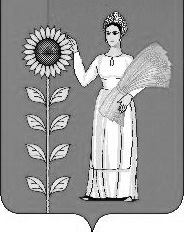 Приложение 1                                                                                                                                                                                                                  к   отчету об исполнении районного 
бюджета за 2018 год             Приложение 1                                                                                                                                                                                                                  к   отчету об исполнении районного 
бюджета за 2018 год             Приложение 1                                                                                                                                                                                                                  к   отчету об исполнении районного 
бюджета за 2018 год             Приложение 1                                                                                                                                                                                                                  к   отчету об исполнении районного 
бюджета за 2018 год             Приложение 1                                                                                                                                                                                                                  к   отчету об исполнении районного 
бюджета за 2018 год             Приложение 1                                                                                                                                                                                                                  к   отчету об исполнении районного 
бюджета за 2018 год             Объем доходов по бюджету Добринского муниципального района за 2018 год                                                                                               Объем доходов по бюджету Добринского муниципального района за 2018 год                                                                                               Объем доходов по бюджету Добринского муниципального района за 2018 год                                                                                               Объем доходов по бюджету Добринского муниципального района за 2018 год                                                                                               Объем доходов по бюджету Добринского муниципального района за 2018 год                                                                                               Объем доходов по бюджету Добринского муниципального района за 2018 год                                                                                               руб.Код бюджетной классификацииНаименование показателейСумма                            2018 годКод бюджетной классификацииНаименование показателейСумма                            2018 годНалоговые доходы197 330 112,37101 02000 01 0000 110Налог на доходы с физических лиц144 017 684,59103 02000 01 0000 110Акцизы на автомобильный и прямогонный бензин, дизельное топливо, моторные масла для дизельных и (или) карбюраторных (инжекторных) двигателей, подлежащие зачислению в областной бюджет35 420 583,74105 02000 02 0000 110Единый налог на вмененный доход для отдельных видов деятельности5 285 830,84105 03000 01 0000 110Единый сельскохозяйственный налог8 778 345,33105 04000 02 0000 110Налог, взимаемый в связи с применением патентной системы налогообложения90 700,05108 00000 00 0000 000Государственная пошлина3 736 967,82Неналоговые доходы97 149 449,25111 03000 00 0000 120Проценты, полученные от предоставления бюджетных кредитов внутри страны за счет средств бюджетов муниципальных районов8 448,97111 05000 00 0000 120Доходы, получаемые в виде арендной платы за участки, государственная собственность на которые не разграничена и которые расположены в границах поселений, а также средства от продажи права на заключение договоров аренды указанных земельных участков86 075 289,94111 05075 05 0000 120Доходы от сдачи в аренду имущества, составляющего казну муниципальных районов (за исключением земельных участков)2 241 901,07112 01000 01 0000 120Плата за негативное воздействие на окружающую среду733 868,52113 02000 00 0000 000Доходы от оказания платных услуг (работ) и компенсации затрат государства1 481 006,76114 02000 00 0000 000Доходы от реализации иного имущества808 939,61114 06000 00 0000 000Доходы от продажи участков, государственная собственность на которые не разграничена479 861,69116 00000 00 0000 140Штрафы, санкции, возмещение ущерба2 418 227,13117 05000 00 0000 180Прочие неналоговые доходы бюджетов муниципальных районов2 901 905,561 00 00000 00 0000 000Итого собственных доходов294 479 561,622 02 10001 00 0000 151Дотации на выравнивание бюджетной обеспеченности23 939 700,002 02 10002 00 0000 151Дотации бюджетам на поддержку мер по обеспечению сбалансированности бюджетов2 443 000,002 02 19999 00 0000 151Прочие дотации 750 000,002 02 20000 00 0000 151Субсидии бюджетам бюджетной системы Российской Федерации 58 729 224,722 02 30000 00 0000 151Субвенции бюджетам субъектов Российской Федерации и муниципальных образований319 629 654,392 02 40000 00 0000 151Иные межбюджетные трансферты9 674 477,142 07 00000 00 0000 180Прочие безвозмездные поступления992 040,232 18 00000 00 0000 151Доходы от возврата остатков субсидий, субвенций и иных межбюджетных трансфертов, имеющих целевое назначение, прошлых лет69 349,632 19 00000 00 0000 151Возврат остатков субсидий, субвенций и иных межбюджетных трансфертов, имеющих целевое назначение, прошлых лет-367 596,672 00 00000 00 0000 000Безвозмездные поступления, всего415 859 849,44ВСЕГО ДОХОДОВ710 339 411,06Приложение 2Приложение 2Приложение 2Приложение 2 к отчету об исполнении  к отчету об исполнении  к отчету об исполнении  к отчету об исполнении районного бюджета за 2018 годрайонного бюджета за 2018 годрайонного бюджета за 2018 годрайонного бюджета за 2018 годРаспределениеРаспределениеРаспределениеРаспределениеассигнований районного бюджета по разделам и подразделам классификации расходов бюджетов Российской Федерации за 2018 годассигнований районного бюджета по разделам и подразделам классификации расходов бюджетов Российской Федерации за 2018 годассигнований районного бюджета по разделам и подразделам классификации расходов бюджетов Российской Федерации за 2018 годассигнований районного бюджета по разделам и подразделам классификации расходов бюджетов Российской Федерации за 2018 годтыс. рублейтыс. рублейтыс. рублейтыс. рублейНаименование РазделПодразделСумма 2018 годВСЕГО700 862 513,66ОБЩЕГОСУДАРСТВЕННЫЕ ВОПРОСЫ0194 200 655,11Функционирование высшего должностного лица субъекта Российской Федерации и муниципального образования01021 688 925,46Функционирование законодательных (представительных) органов государственной власти и представительных органов муниципальных образований01031 482 759,39Функционирование Правительства Российской Федерации, высших исполнительных органов государственной власти субъектов Российской Федерации, местных администраций010435 479 634,71Обеспечение деятельности финансовых, налоговых и таможенных органов и органов финансового (финансово-бюджетного) надзора010623 621 395,26Другие общегосударственные вопросы011331 927 940,29НАЦИОНАЛЬНАЯ БЕЗОПАСНОСТЬ И ПРАВООХРАНИТЕЛЬНАЯ ДЕЯТЕЛЬНОСТЬ038 158 345,45Органы юстиции03043 007 100,00Защита населения и территории от чрезвычайных ситуаций природного и техногенного характера, гражданская оборона03095 151 245,45НАЦИОНАЛЬНАЯ ЭКОНОМИКА0463 246 585,79Общеэкономические вопросы0401481 900,00Сельское хозяйство и рыболовство0405257 708,75Транспорт04086 334 816,94Дорожное хозяйство (дорожные фонды)040949 031 349,79Другие вопросы в области национальной экономики04127 140 810,31ЖИЛИЩНО-КОММУНАЛЬНОЕ ХОЗЯЙСТВО051 810 640,27Жилищное хозяйство05011 406 237,27Коммунальное хозяйство0502154 403,00Благоустройство0503250 000,00ОБРАЗОВАНИЕ07454 918 499,23Дошкольное образование070149 712 628,31Общее образование0702339 886 580,95Дополнительное образование детей070343 961 053,31Молодежная политика и оздоровление детей07074 508 378,78Другие вопросы в области образования070916 849 857,88КУЛЬТУРА, КИНЕМАТОГРАФИЯ0845 024 587,07Культура080142 520 143,80Другие вопросы в области культуры, кинематографии08042 504 443,27СОЦИАЛЬНАЯ ПОЛИТИКА1029 538 135,62Пенсионное обеспечение10016 871 228,25Социальное обеспечение населения10035 858 988,42Охрана семьи и детства100413 780 718,95Другие вопросы в области социальной политики10063 027 200,00ФИЗИЧЕСКАЯ КУЛЬТУРА И СПОРТ111 420 473,00Массовый спорт11021 420 473,00СРЕДСТВА МАССОВОЙ ИНФОРМАЦИИ122 541 506,78Периодическая печать и издательства12022 541 506,78ОБСЛУЖИВАНИЕ ГОСУДАРСТВЕННОГО И МУНИЦИПАЛЬНОГО ДОЛГА133 085,34Обслуживание государственного внутреннего и муниципального долга13013 085,34Приложение 3
 к отчету об исполнении
 районного бюджета за 2018 годПриложение 3
 к отчету об исполнении
 районного бюджета за 2018 годПриложение 3
 к отчету об исполнении
 районного бюджета за 2018 годПриложение 3
 к отчету об исполнении
 районного бюджета за 2018 годПриложение 3
 к отчету об исполнении
 районного бюджета за 2018 годПриложение 3
 к отчету об исполнении
 районного бюджета за 2018 годПриложение 3
 к отчету об исполнении
 районного бюджета за 2018 годВедомственная структура расходов бюджета Добринского муниципального района
за 2018 годВедомственная структура расходов бюджета Добринского муниципального района
за 2018 годВедомственная структура расходов бюджета Добринского муниципального района
за 2018 годВедомственная структура расходов бюджета Добринского муниципального района
за 2018 годВедомственная структура расходов бюджета Добринского муниципального района
за 2018 годВедомственная структура расходов бюджета Добринского муниципального района
за 2018 годВедомственная структура расходов бюджета Добринского муниципального района
за 2018 годруб.руб.руб.руб.руб.руб.руб.НаименованиеГРБСРазделПодразделЦелевая статьяВид расходовСумма1234567Совет депутатов Добринского муниципального района Липецкой области7011 482 759,39ОБЩЕГОСУДАРСТВЕННЫЕ ВОПРОСЫ701011 482 759,39Функционирование законодательных (представительных) органов государственной власти и представительных органов муниципальных образований70101031 482 759,39Непрограммные расходы районного бюджета701010399 0 00 000001 482 759,39Иные непрограммные мероприятия701010399 9 00 000001 482 759,39Расходы на выплаты по оплате труда работников органов местного самоуправления701010399 9 00 001101 375 194,68Расходы на выплаты персоналу в целях обеспечения выполнения функций государственными (муниципальными) органами, казенными учреждениями, органами управления государственными внебюджетными фондами701010399 9 00 001101001 375 194,68Расходы на обеспечение функций органов местного самоуправления (за исключением расходов на выплаты по оплате труда работников указанных органов)701010399 9 00 00120107 564,71Закупка товаров, работ и услуг для обеспечения государственных (муниципальных) нужд701010399 9 00 00120200107 164,66Иные бюджетные ассигнования701010399 9 00 00120800400,05Администрация Добринского муниципального района Липецкой области702152 806 925,37ОБЩЕГОСУДАРСТВЕННЫЕ ВОПРОСЫ7020162 563 239,41Функционирование высшего должностного лица субъекта Российской Федерации и муниципального образования70201021 688 925,46Непрограммные расходы районного бюджета702010299 0 00 000001 688 925,46Обеспечение деятельности председателя представительного органа муниципального образования и главы местной администрации (исполнительно-распорядительного органа муниципального образования)702010299 1 00 000001 688 925,46Обеспечение деятельности главы местной администрации (исполнительно-распорядительного органа муниципального образования)702010299 1 00 000501 688 925,46Расходы на выплаты персоналу в целях обеспечения выполнения функций государственными (муниципальными) органами, казенными учреждениями, органами управления государственными внебюджетными фондами702010299 1 00 000501001 688 925,46Функционирование Правительства Российской Федерации, высших исполнительных органов государственной власти субъектов Российской Федерации, местных администраций702010435 479 634,71Муниципальная программа Добринского муниципального района "Развитие системы эффективного муниципального управления Добринского муниципального района на 2017-2020 годы"702010405 0 00 00000301 695,64Подпрограмма "Развитие кадрового потенциала муниципальной службы и информационное обеспечение деятельности органов местного самоуправления Добринского муниципального района"702010405 1 00 00000301 695,64Основное мероприятие "Повышение квалификации муниципальных служащих"702010405 1 01 00000166 695,64Реализация мероприятий по совершенствованию муниципального управления702010405 1 01 8679075 080,12Закупка товаров, работ и услуг для обеспечения государственных (муниципальных) нужд702010405 1 01 8679020075 080,12Расходы на мероприятия по совершенствованию муниципального управления в рамках софинансирования с областным бюджетом702010405 1 01 S679091 615,52Закупка товаров, работ и услуг для обеспечения государственных (муниципальных) нужд702010405 1 01 S679020091 615,52Основное мероприятие "Приобретение услуг с использованием информационно-правовых систем"702010405 1 03 00000135 000,00Реализация мероприятий по совершенствованию муниципального управления702010405 1 03 8679084 515,20Закупка товаров, работ и услуг для обеспечения государственных (муниципальных) нужд702010405 1 03 8679020084 515,20Расходы на мероприятия по совершенствованию муниципального управления в рамках софинансирования с областным бюджетом702010405 1 03 S679050 484,80Закупка товаров, работ и услуг для обеспечения государственных (муниципальных) нужд702010405 1 03 S679020050 484,80Непрограммные расходы районного бюджета702010499 0 00 0000035 177 939,07Иные непрограммные мероприятия702010499 9 00 0000035 177 939,07Расходы на выплаты по оплате труда работников органов местного самоуправления702010499 9 00 0011025 725 516,43Расходы на выплаты персоналу в целях обеспечения выполнения функций государственными (муниципальными) органами, казенными учреждениями, органами управления государственными внебюджетными фондами702010499 9 00 0011010025 725 516,43Расходы на обеспечение функций органов местного самоуправления (за исключением расходов на выплаты по оплате труда работников указанных органов)702010499 9 00 001209 452 422,64Закупка товаров, работ и услуг для обеспечения государственных (муниципальных) нужд702010499 9 00 001202008 935 947,05Иные бюджетные ассигнования702010499 9 00 00120800516 475,59Другие общегосударственные вопросы702011325 394 679,24Муниципальная программа Добринского муниципального района "Развитие социальной сферы Добринского муниципального района на 2017-2020годы"702011302 0 00 0000019 785 416,98Подпрограмма "Духовно- нравственное и физическое развитие жителей Добринского муниципального района"702011302 1 00 000001 108 600,00Основное мероприятие "Организация и проведение мероприятий, направленных на профилактику наркомании, алкоголизма, табакокурения среди населения"702011302 1 02 000001 108 600,00Мероприятия, направленные на профилактику наркомании, алкоголизма, табакокурения среди населения702011302 1 02 2006040 000,00Закупка товаров, работ и услуг для обеспечения государственных (муниципальных) нужд702011302 1 02 2006020040 000,00Реализация Закона Липецкой области от 30 декабря 2004 года № 167-ОЗ "О комиссиях по делам несовершеннолетних и защите их прав в Липецкой области и наделении органов местного самоуправления государственными полномочиями по образованию и организации деятельности комиссий по делам несовершеннолетних и защите их прав"702011302 1 02 850801 068 600,00Расходы на выплаты персоналу в целях обеспечения выполнения функций государственными (муниципальными) органами, казенными учреждениями, органами управления государственными внебюджетными фондами702011302 1 02 85080100980 510,78Закупка товаров, работ и услуг для обеспечения государственных (муниципальных) нужд702011302 1 02 8508020088 089,22Подпрограмма "Социальная поддержка граждан и реализация семейно-демографической политики Добринского муниципального района"702011302 3 00 0000018 676 816,98Основное мероприятие "Мероприятия по социально-экономическому развитию района"702011302 3 03 0000013 543 243,64Мероприятия по социально-экономическому развитию района702011302 3 03 2019013 543 243,64Закупка товаров, работ и услуг для обеспечения государственных (муниципальных) нужд702011302 3 03 2019020013 543 243,64Основное мероприятие "Социальная поддержка граждан"702011302 3 04 00000546 739,07Фельдшерское сопровождение больных с почечной недостаточностью в Липецкую ОКБ для проведения процедуры гемодиализа инвалидам 1-3 группы702011302 3 04 2013047 905,00Социальное обеспечение и иные выплаты населению702011302 3 04 2013030047 905,00Возмещение затрат за оказание услуг по распределению гуманитарной помощи малообеспеченным гражданам и гражданам, оказавшимся в трудной жизненной ситуации пунктом социальной помощи "Милосердие"702011302 3 04 20180184 591,32Закупка товаров, работ и услуг для обеспечения государственных (муниципальных) нужд702011302 3 04 20180200184 591,32Реализация направления расходов основного мероприятия "Социальная поддержка граждан"702011302 3 04 99999314 242,75Закупка товаров, работ и услуг для обеспечения государственных (муниципальных) нужд702011302 3 04 99999200314 242,75Основное мероприятие "Проведение мероприятий, направленных на повышение престижа благополучных семей и общественной значимости труда родителей по воспитанию детей"702011302 3 05 00000277 275,40Реализация направления расходов основного мероприятия "Проведение мероприятий, направленных на повышение престижа благополучных семей и общественной значимости труда родителей по воспитанию детей"702011302 3 05 99999277 275,40Закупка товаров, работ и услуг для обеспечения государственных (муниципальных) нужд702011302 3 05 99999200277 275,40Основное мероприятие "Проведение мероприятий для детей, оставшимся без попечения родителей и для опекунских и приемных семей"702011302 3 06 0000092 695,00Реализация направления расходов основного мероприятия "Проведение мероприятий для детей, оставшимся без попечения родителей и для опекунских и приемных семей"702011302 3 06 9999992 695,00Закупка товаров, работ и услуг для обеспечения государственных (муниципальных) нужд702011302 3 06 9999920092 695,00Основное мероприятие "Проведение мероприятий, посвященных празднованию Дня Победы"702011302 3 07 00000786 487,70Расходы на проведение мероприятий, посвященных празднованию Дня Победы702011302 3 07 20450786 487,70Закупка товаров, работ и услуг для обеспечения государственных (муниципальных) нужд702011302 3 07 20450200786 487,70Основное мероприятие "Подготовка и проведение районных мероприятий, фестивалей, конкурсов"702011302 3 09 000002 691 860,76Реализация направления расходов основного мероприятия "Подготовка и проведение районных мероприятий, фестивалей, конкурсов"702011302 3 09 999992 691 860,76Закупка товаров, работ и услуг для обеспечения государственных (муниципальных) нужд702011302 3 09 999992002 691 860,76Основное мероприятие "Участие делегаций в районных и областных совещаниях, конкурсах, добровольческих акциях, семинарах, съездах"702011302 3 10 00000738 515,41Реализация направления расходов основного мероприятия "Участие делегаций в районных и областных совещаниях, конкурсах, добровольческих акциях, семинарах, съездах"702011302 3 10 99999738 515,41Закупка товаров, работ и услуг для обеспечения государственных (муниципальных) нужд702011302 3 10 99999200738 515,41Муниципальная программа Добринского муниципального района "Обеспечение населения Добринского муниципального района качественной инфраструктурой и услугами ЖКХ на 2014-2020 годы"702011303 0 00 000001 709 762,26Подпрограмма "Строительство, реконструкция, капитальный ремонт объектов социальной сферы и муниципального жилого фонда, организация газоснабжения Добринского муниципального района"702011303 1 00 000001 709 762,26Основное мероприятие "Выполнение плановых заданий по строительству и капитальному ремонту объектов муниципального фонда"702011303 1 03 000001 431 122,00Ремонт кабинетов здания администрации и других помещений702011303 1 03 205801 431 122,00Закупка товаров, работ и услуг для обеспечения государственных (муниципальных) нужд702011303 1 03 205802001 431 122,00Основное мероприятие "Строительство сетей газопровода"702011303 1 04 00000278 640,26Реализация направления расходов основного мероприятия "Строительство сетей газопровода"702011303 1 04 99999278 640,26Закупка товаров, работ и услуг для обеспечения государственных (муниципальных) нужд702011303 1 04 99999200278 640,26Муниципальная программа Добринского муниципального района "Развитие системы эффективного муниципального управления Добринского муниципального района на 2017-2020 годы"702011305 0 00 000003 209 300,00Подпрограмма "Развитие кадрового потенциала муниципальной службы и информационное обеспечение деятельности органов местного самоуправления Добринского муниципального района"702011305 1 00 000003 209 300,00Основное мероприятие "Финансовое обеспечение деятельности аппарата управления"702011305 1 07 000003 209 300,00Реализация Закона Липецкой области от 30 ноября 2000 года № 117-ОЗ "О наделении органов местного самоуправления государственными полномочиями Липецкой области в сфере архивного дела"702011305 1 07 850601 768 000,00Расходы на выплаты персоналу в целях обеспечения выполнения функций государственными (муниципальными) органами, казенными учреждениями, органами управления государственными внебюджетными фондами702011305 1 07 850601001 554 704,72Закупка товаров, работ и услуг для обеспечения государственных (муниципальных) нужд702011305 1 07 85060200213 295,28Реализация Закона Липецкой области от 31 августа 2004 года № 120-ОЗ "Об административных комиссиях и наделении органов местного самоуправления государственными полномочиями по образованию и организации деятельности административных комиссий, составлению протоколов об административных правонарушениях"702011305 1 07 85070588 000,00Расходы на выплаты персоналу в целях обеспечения выполнения функций государственными (муниципальными) органами, казенными учреждениями, органами управления государственными внебюджетными фондами702011305 1 07 85070100508 057,94Закупка товаров, работ и услуг для обеспечения государственных (муниципальных) нужд702011305 1 07 8507020079 942,06Реализация Закона Липецкой области от 31 декабря 2009г № 349-ОЗ "О наделении органов местного самоуправления отдельными государственными полномочиями по сбору информации от поселений, входящих в муниципальный район, необходимой для ведения Регистра муниципальных нормативных правовых актов Липецкой области"702011305 1 07 85270853 300,00Расходы на выплаты персоналу в целях обеспечения выполнения функций государственными (муниципальными) органами, казенными учреждениями, органами управления государственными внебюджетными фондами702011305 1 07 85270100562 498,81Закупка товаров, работ и услуг для обеспечения государственных (муниципальных) нужд702011305 1 07 85270200290 801,19Непрограммные расходы районного бюджета702011399 0 00 00000690 200,00Резервные фонды702011399 2 00 00000690 200,00Резервный фонд администрации Добринского муниципального района702011399 2 00 05000690 200,00Закупка товаров, работ и услуг для обеспечения государственных (муниципальных) нужд702011399 2 00 05000200340 200,00Социальное обеспечение и иные выплаты населению702011399 2 00 05000300350 000,00НАЦИОНАЛЬНАЯ БЕЗОПАСНОСТЬ И ПРАВООХРАНИТЕЛЬНАЯ ДЕЯТЕЛЬНОСТЬ702038 158 345,45Органы юстиции70203043 007 100,00Непрограммные расходы районного бюджета702030499 0 00 000003 007 100,00Обеспечение деятельности в сфере государственной регистрации актов гражданского состояния702030499 4 00 000003 007 100,00Осуществление переданных органам местного самоуправления в соответствии с пунктом 1 статьи 4 Федерального закона "Об актах гражданского состояния" полномочий Российской Федерации по государственной регистрации актов гражданского состояния702030499 4 00 593002 165 100,00Расходы на выплаты персоналу в целях обеспечения выполнения функций государственными (муниципальными) органами, казенными учреждениями, органами управления государственными внебюджетными фондами702030499 4 00 593001001 165 106,71Закупка товаров, работ и услуг для обеспечения государственных (муниципальных) нужд702030499 4 00 59300200999 993,29Реализация Закона Липецкой области от 4 мая 2000 года № 88-ОЗ "Об органах записи актов гражданского состояния Липецкой области и наделении органов местного самоуправления государственными полномочиями по образованию и деятельности органов записи актов гражданского состояния и государственной регистрации актов гражданского состояния"702030499 4 00 85020842 000,00Расходы на выплаты персоналу в целях обеспечения выполнения функций государственными (муниципальными) органами, казенными учреждениями, органами управления государственными внебюджетными фондами702030499 4 00 85020100641 055,15Закупка товаров, работ и услуг для обеспечения государственных (муниципальных) нужд702030499 4 00 85020200200 944,85Защита населения и территории от чрезвычайных ситуаций природного и техногенного характера, гражданская оборона70203095 151 245,45Муниципальная программа Добринского муниципального района "Создание условий для обеспечения общественной безопасности населения и территории Добринского муниципального района на 2018 - 2020 годы"702030904 0 00 000005 151 245,45Подпрограмма "Осуществление мероприятий мобилизационной подготовки, гражданской обороны и защиты населения и территории Добринского муниципального района от чрезвычайных ситуаций природного и техногенного характера на 2018 - 2020 годы"702030904 1 00 000005 151 245,45Основное мероприятие "Финансирование на содержание и развитие МКУ ЕДДС"702030904 1 01 000005 151 245,45Расходы на содержание и развитие МКУ ЕДДС702030904 1 01 080005 151 245,45Расходы на выплаты персоналу в целях обеспечения выполнения функций государственными (муниципальными) органами, казенными учреждениями, органами управления государственными внебюджетными фондами702030904 1 01 080001004 607 879,00Закупка товаров, работ и услуг для обеспечения государственных (муниципальных) нужд702030904 1 01 08000200500 968,45Иные бюджетные ассигнования702030904 1 01 0800080042 398,00НАЦИОНАЛЬНАЯ ЭКОНОМИКА7020463 246 585,79Общеэкономические вопросы7020401481 900,00Муниципальная программа Добринского муниципального района "Развитие системы эффективного муниципального управления Добринского муниципального района на 2017-2020 годы"702040105 0 00 00000481 900,00Подпрограмма "Развитие кадрового потенциала муниципальной службы и информационное обеспечение деятельности органов местного самоуправления Добринского муниципального района"702040105 1 00 00000481 900,00Основное мероприятие "Финансовое обеспечение деятельности аппарата управления"702040105 1 07 00000481 900,00Реализация Закона Липецкой области от 08 ноября 2012г № 88-ОЗ "О наделении органов местного самоуправления отдельными государственными полномочиями в области охраны труда и социально-трудовых отношений"702040105 1 07 85340481 900,00Расходы на выплаты персоналу в целях обеспечения выполнения функций государственными (муниципальными) органами, казенными учреждениями, органами управления государственными внебюджетными фондами702040105 1 07 85340100435 430,99Закупка товаров, работ и услуг для обеспечения государственных (муниципальных) нужд702040105 1 07 8534020046 469,01Сельское хозяйство и рыболовство7020405257 708,75Непрограммные расходы районного бюджета702040599 0 00 00000257 708,75Иные непрограммные мероприятия702040599 9 00 00000257 708,75Реализация закона Липецкой области от 15 декабря № 481-ОЗ "О наделении органов местного самоуправления государственными полномочиями по организации проведения мероприятий по отлову и содержанию безнадзорных животных"702040599 9 00 85170257 708,75Закупка товаров, работ и услуг для обеспечения государственных (муниципальных) нужд702040599 9 00 85170200257 708,75Транспорт70204086 334 816,94Муниципальная программа Добринского муниципального района "Обеспечение населения Добринского муниципального района качественной инфраструктурой и услугами ЖКХ на 2014-2020 годы"702040803 0 00 000006 334 816,94Подпрограмма "Развитие автомобильных дорог местного значения Добринского муниципального района"702040803 2 00 000006 334 816,94Основное мероприятие "Организация транспортного обслуживания населения автомобильным транспортом"702040803 2 05 000006 334 816,94Мероприятия по обеспечению транспортной безопасности702040803 2 05 20760360 000,00Закупка товаров, работ и услуг для обеспечения государственных (муниципальных) нужд702040803 2 05 20760200360 000,00Субсидии на компенсацию недополученных доходов вследствие регулирования тарифов на перевозку пассажиров автомобильным транспортом общего пользования702040803 2 05 600305 974 816,94Иные бюджетные ассигнования702040803 2 05 600308005 974 816,94Дорожное хозяйство (дорожные фонды)702040949 031 349,79Муниципальная программа Добринского муниципального района "Обеспечение населения Добринского муниципального района качественной инфраструктурой и услугами ЖКХ на 2014-2020 годы"702040903 0 00 0000049 031 349,79Подпрограмма "Развитие автомобильных дорог местного значения Добринского муниципального района"702040903 2 00 0000049 031 349,79Основное мероприятие "Капитальный ремонт и ремонт автомобильных дорог"702040903 2 01 0000042 245 250,87Предоставление межбюджетных трансфертов сельским поселениям на осуществление переданных полномочий по дорожной деятельности702040903 2 01 4110028 873 031,37Межбюджетные трансферты702040903 2 01 4110050028 873 031,37Реализация мероприятий, направленных на обеспечение дорожной деятельности в части капитального ремонта и ремонта автомобильных дорог общего пользования местного значения населенных пунктов и соединяющих населенные пункты702040903 2 01 8607012 177 022,52Закупка товаров, работ и услуг для обеспечения государственных (муниципальных) нужд702040903 2 01 8607020012 177 022,52Реализация направления расходов основного мероприятия "Капитальный ремонт и ремонт автомобильных дорог"702040903 2 01 999990,00Закупка товаров, работ и услуг для обеспечения государственных (муниципальных) нужд702040903 2 01 999992000,00Расходы на обеспечение дорожной деятельности в части капитального ремонта и ремонта автомобильных дорог общего пользования местного значения населенных пунктов и соединяющих населенные пункты в рамках софинансирования с областным бюджетом702040903 2 01 S60701 195 196,98Закупка товаров, работ и услуг для обеспечения государственных (муниципальных) нужд702040903 2 01 S60702001 195 196,98Основное мероприятие "Содержание автомобильных дорог"702040903 2 04 000006 296 098,92Предоставление межбюджетных трансфертов сельским поселениям на осуществление переданных полномочий по дорожной деятельности702040903 2 04 411006 296 098,92Межбюджетные трансферты702040903 2 04 411005006 296 098,92Основное мероприятие "Разработка комплексной схемы организации дорожного движения Добринского муниципального района"702040903 2 06 00000490 000,00Расходы на разработку и изготовление комплексной схемы организации дорожного движения Добринского муниципального района702040903 2 06 20810490 000,00Закупка товаров, работ и услуг для обеспечения государственных (муниципальных) нужд702040903 2 06 20810200490 000,00Другие вопросы в области национальной экономики70204127 140 810,31Муниципальная программа Добринского муниципального района "Создание условий для развития экономики Добринского муниципального района на 2014-2020 годы"702041201 0 00 000004 414 782,92Подпрограмма "Развитие малого и среднего предпринимательства в Добринском муниципальном районе на 2014-2020 годы"702041201 1 00 000001 391 698,62Основное мероприятие "Предоставление субсидий субъектам предпринимательcкой деятельности, проведение мероприятий по методической и информационной обеспеченности малого бизнеса"702041201 1 01 00000470 186,00Оказание информационной поддержки субъектам малого бизнеса702041201 1 01 20340170 186,00Закупка товаров, работ и услуг для обеспечения государственных (муниципальных) нужд702041201 1 01 20340200170 186,00Субсидии начинающим субъектам малого предпринимательства (за исключением производственных кооперативов, потребительских кооперативов и крестьянских (фермерских) хозяйств) на возмещение затрат по организации и развитию собственного дела702041201 1 01 86400210 000,00Иные бюджетные ассигнования702041201 1 01 86400800210 000,00Субсидии начинающим субъектам малого предпринимательства (за исключением производственных кооперативов, потребительских кооперативов и крестьянских (фермерских) хозяйств) на возмещение затрат по организации и развитию собственного дела в рамках софинансирования с областным бюджетом702041201 1 01 S640090 000,00Иные бюджетные ассигнования702041201 1 01 S640080090 000,00Основное мероприятие "Субсидии организациям, образующим инфраструктуру поддержки субъектов малого и среднего предпринимательства (бизнес-центрам) на их функционирование"702041201 1 04 00000177 662,62Субсидии организациям, образующим инфраструктуру поддержки субъектов малого и среднего предпринимательства (бизнес-центрам)702041201 1 04 60160177 662,62Иные бюджетные ассигнования702041201 1 04 60160800177 662,62Основное мероприятие "Предоставление субсидий юридическим лицам и индивидуальным предпринимателям из районного бюджета направленных на развитие сельскохозяйственного производства в поселениях в части стимулирования развития заготовительной деятельности и (или) первичной переработки сельскохозяйственной продукции"702041201 1 05 00000743 850,00Субсидии юридическим лицам и индивидуальным предпринимателям из районного бюджета направленных на развитие сельскохозяйственного производства в поселениях в части стимулирования развития заготовительной деятельности и (или) первичной переработки сельскохозяйственной продукции702041201 1 05 86050678 600,00Иные бюджетные ассигнования702041201 1 05 86050800678 600,00Субсидии юридическим лицам и индивидуальным предпринимателям из районного бюджета направленных на развитие сельскохозяйственного производства в поселениях в части стимулирования развития заготовительной деятельности и (или) первичной переработки сельскохозяйственной продукции в рамках софинансирования с областным бюджетом702041201 1 05 S605065 250,00Иные бюджетные ассигнования702041201 1 05 S605080065 250,00Подпрограмма "Развитие потребительского рынка Добринского муниципального района на 2014-2020годы"702041201 2 00 000002 450 961,80Основное мероприятие "Субсидии на возмещение части затрат юридических лиц и индивидуальных предпринимателей, осуществляющих торговое и бытовое обслуживание в сельских населенных пунктах (кроме районного центра), направленных на приобретение автомобильного топлива для доставки товаров народного потребления (в том числе хлеба и хлебобулочных изделий) в стационарные торговые объекты, организацию развозной торговли в сельских населенных пунктах, не имеющих стационарных торговых объектов, и (или) имеющих стационарные торговые объекты, в которых радиус пешеходной доступности до стационарного торгового объекта превышает 2 километра, сбора и доставки заказов сельского населения при оказании бытовых услуг"702041201 2 01 00000808 919,85Реализация мероприятий, направленных на создание условий для обеспечения услугами торговли и бытового обслуживания поселений, входящих в состав муниципального района в части приобретения автомобильного топлива702041201 2 01 86060728 027,81Иные бюджетные ассигнования702041201 2 01 86060800728 027,81Реализация мероприятий, направленных на создание условий для обеспечения услугами торговли и бытового обслуживания поселений, входящих в состав муниципального района в части приобретения автомобильного топлива в рамках софинансирования с областным бюджетом702041201 2 01 S606080 892,04Иные бюджетные ассигнования702041201 2 01 S606080080 892,04Основное мероприятие "Предоставление юридическим лицам и индивидуальным предпринимателям субсидий на возмещение части затрат, направленных на реконструкцию и ремонт объектов торгового, бытового обслуживания, общественного питания, заготовительной деятельности сельского населения"702041201 2 08 000001 568 331,95Реализация мероприятий, направленных на реконструкцию и ремонт объектов торгового, бытового обслуживания, общественного питания, заготовительной деятельности сельского населения702041201 2 08 601801 568 331,95Иные бюджетные ассигнования702041201 2 08 601808001 568 331,95Основное мероприятие "Предоставление субсидий на возмещение части затрат юридических лиц и индивидуальных предпринимателей, осуществляющих торговое обслуживание в сельских населенных пунктах (кроме районных центров), направленных на приобретение автомобильных шин для автолавок (автомобилей, оборудованных для организации развозной торговли с них)"702041201 2 10 0000073 710,00Реализация мероприятий, направленных на приобретение автомобильных шин для автолавок (автомобилей, оборудованных для организации развозной торговли с них)702041201 2 10 6019073 710,00Иные бюджетные ассигнования702041201 2 10 6019080073 710,00Подпрограмма "Развитие кооперации в Добринском муниципальном районе на 2017-2020 годы"702041201 3 00 00000572 122,50Основное мероприятие "Оказание информационной поддержки кооперативам"702041201 3 01 0000014 190,00Оказание информационной поддержки кооперативам702041201 3 01 2075014 190,00Закупка товаров, работ и услуг для обеспечения государственных (муниципальных) нужд702041201 3 01 2075020014 190,00Основное мероприятие "Предоставление субсидий кредитным потребительским кооперативам и сельскохозяйственным потребительским кооперативам"702041201 3 02 00000557 932,50Субсидии сельскохозяйственным кредитным потребительским кооперативам второго уровня для формирования собственных средств кооператива с целью пополнения фонда финансовой взаимопомощи для поддержки осуществления предпринимательской деятельности субъектов 702041201 3 02 86730190 000,00Иные бюджетные ассигнования702041201 3 02 86730800190 000,00Субсидии сельскохозяйственным кредитным потребительским кооперативам второго уровня для формирования собственных средств кооператива с целью пополнения фонда финансовой взаимопомощи для поддержки осуществления предпринимательской деятельности субъектов малого и среднего предпринимательства и сельскохозяйственной деятельности граждан, ведущих личное подсобное хозяйство в рамках софинансирования с областным бюджетом702041201 3 02 S673010 000,00Иные бюджетные ассигнования702041201 3 02 S673080010 000,00Субсидии сельскохозяйственным кредитным потребительским кооперативам на возмещение части затрат по обслуживанию расчетного счета кооператива в банках702041201 3 02 86740322 139,25Иные бюджетные ассигнования702041201 3 02 86740800322 139,25Субсидии сельскохозяйственным кредитным потребительским кооперативам на возмещение части затрат по обслуживанию расчетного счета кооператива в банках в рамках софинансирования с областным бюджетом702041201 3 02 S674035 793,25Иные бюджетные ассигнования702041201 3 02 S674080035 793,25Муниципальная программа Добринского муниципального района "Обеспечение населения Добринского муниципального района качественной инфраструктурой и услугами ЖКХ на 2014-2020 годы"702041203 0 00 000002 399 860,00Подпрограмма "Строительство, реконструкция, капитальный ремонт объектов социальной сферы и муниципального жилого фонда, организация газоснабжения Добринского муниципального района"702041203 1 00 00000700 000,00Основное мероприятие "Выполнение плановых заданий по строительству и капитальному ремонту объектов муниципального фонда"702041203 1 03 00000700 000,00Корректировка схем территориального планирования, генеральных планов и правил землепользования и застройки702041203 1 03 20350700 000,00Закупка товаров, работ и услуг для обеспечения государственных (муниципальных) нужд702041203 1 03 20350200700 000,00Подпрограмма "Энергосбережение и повышение энергетической эффективности Добринского муниципального района"702041203 3 00 000001 699 860,00Основное мероприятие "Содержание и тепло, энергоснабжение котельных"702041203 3 06 00000209 910,00Реализация направления расходов основного мероприятия "Содержание и тепло- энергоснабжение котельных"702041203 3 06 99999209 910,00Закупка товаров, работ и услуг для обеспечения государственных (муниципальных) нужд702041203 3 06 99999200209 910,00Основное мероприятие "Модернизация системы теплоснабжения административного здания п.Добринка, ул.Октябрьская, 43"702041203 3 12 000001 489 950,00Модернизация системы теплоснабжения административного здания п.Добринка, ул.Октябрьская, 43702041203 3 12 860801 415 452,50 Капитальные вложения в объекты государственной
(муниципальной) собственности702041203 3 12 860804001 415 452,50Модернизация системы теплоснабжения административного здания п.Добринка, ул.Октябрьская, 43 на условиях софинансирования702041203 3 12 S608074 497,50Капитальные вложения в объекты государственной
(муниципальной) собственности702041203 3 12 S608040074 497,50Муниципальная программа Добринского муниципального района "Развитие системы эффективного муниципального управления Добринского муниципального района на 2017-2020 годы"702041205 0 00 00000326 167,39Подпрограмма "Совершенствование системы управления муниципальным имуществом и земельными участками Добринского муниципального района"702041205 2 00 00000326 167,39Основное мероприятие "Оформление технической документации, кадастровых паспортов, межевание земель, регистрация права муниципальной собственности на имущество казны Добринского муниципального района,проведение оценки муниципального имущества и земельных участков, находящихся в муниципальной собственности, систематизация и хранение документов по приватизации муниципального имущества"702041205 2 01 00000326 167,39Реализация направления расходов основного мероприятия "Оформление технической документации, кадастровых паспортов, межевание земель, регистрация права муниципальной собственности на имущество казны Добринского муниципального района, проведение оценки муниципального имущества и земельных участков, находящихся в муниципальной собственности, систематизация и хранение документов по приватизации муниципального имущества"702041205 2 01 99999326 167,39Закупка товаров, работ и услуг для обеспечения государственных (муниципальных) нужд702041205 2 01 99999200326 167,39ЖИЛИЩНО-КОММУНАЛЬНОЕ ХОЗЯЙСТВО702051 406 237,27Жилищное хозяйство70205011 406 237,27Муниципальная программа Добринского муниципального района "Обеспечение населения Добринского муниципального района качественной инфраструктурой и услугами ЖКХ на 2014-2020 годы"702050103 0 00 000001 406 237,27Подпрограмма "Строительство, реконструкция, капитальный ремонт объектов социальной сферы и муниципального жилого фонда, организация газоснабжения Добринского муниципального района"702050103 1 00 000001 406 237,27Основное мероприятие "Выполнение плановых заданий по строительству и капитальному ремонту объектов муниципального фонда"702050103 1 03 000001 406 237,27Предоставление межбюджетных трансфертов сельским поселениям на осуществление переданных полномочий по приобретению муниципального жилья702050103 1 03 413001 089 250,00Межбюджетные трансферты702050103 1 03 413005001 089 250,00Предоставление межбюджетных трансфертов сельским поселениям на осуществление переданных полномочий по уплате взносов на капитальный ремонт муниципального жилищного фонда702050103 1 03 41200316 987,27Межбюджетные трансферты702050103 1 03 41200500316 987,27ОБРАЗОВАНИЕ7020797 511,00Молодежная политика702070797 511,00Муниципальная программа Добринского муниципального района "Развитие социальной сферы Добринского муниципального района на 2017-2020годы"702070702 0 00 0000097 511,00Подпрограмма "Духовно- нравственное и физическое развитие жителей Добринского муниципального района"702070702 1 00 0000097 511,00Основное мероприятие " Организация и проведение мероприятий, направленных для повышения гражданской активности и ответственности молодежи, и развитие молодежного детского движения"702070702 1 03 0000097 511,00Мероприятия, направленные для повышения гражданской активности и ответственности молодежи, и развитие молодежного детского движения702070702 1 03 2007097 511,00Закупка товаров, работ и услуг для обеспечения государственных (муниципальных) нужд702070702 1 03 2007020097 511,00СОЦИАЛЬНАЯ ПОЛИТИКА7021013 373 026,67Пенсионное обеспечение70210016 871 228,25Муниципальная программа Добринского муниципального района "Развитие социальной сферы Добринского муниципального района на 2017-2020годы"702100102 0 00 000006 871 228,25Подпрограмма "Социальная поддержка граждан и реализация семейно-демографической политики Добринского муниципального района"702100102 3 00 000006 871 228,25Основное мероприятие "Доплаты к пенсиям муниципальным служащим района"702100102 3 01 000006 871 228,25Финансирование доплат к пенсиям муниципальным служащим района702100102 3 01 201206 871 228,25Социальное обеспечение и иные выплаты населению702100102 3 01 201203006 871 228,25Социальное обеспечение населения70210033 474 598,42Муниципальная программа Добринского муниципального района "Развитие социальной сферы Добринского муниципального района на 2017-2020годы"702100302 0 00 000002 537 713,42Подпрограмма "Социальная поддержка граждан и реализация семейно-демографической политики Добринского муниципального района"702100302 3 00 000002 537 713,42Основное мероприятие "Социальная поддержка граждан"702100302 3 04 000002 537 713,42Реализация Закона Липецкой области от 25 декабря 2017 года № 141-ОЗ "О наделении органов местного самоуправления отдельными государственными полномочиями по проведению капитального ремонта жилых помещений отдельных категорий граждан в Липецкой области"702100302 3 04 85180967 713,42Социальное обеспечение и иные выплаты населению702100302 3 04 85180300967 713,42Реализация направления расходов основного мероприятия "Социальная поддержка граждан"702100302 3 04 999991 570 000,00Социальное обеспечение и иные выплаты населению702100302 3 04 999993001 570 000,00Непрограммные расходы районного бюджета702100399 0 00 00000936 885,00Резервные фонды702100399 2 00 00000936 885,00Резервный фонд администрации Добринского муниципального района702100399 2 00 05000936 885,00Социальное обеспечение и иные выплаты населению702100399 2 00 05000300936 885,00Другие вопросы в области социальной политики70210063 027 200,00Муниципальная программа Добринского муниципального района "Развитие социальной сферы Добринского муниципального района на 2017-2020годы"702100602 0 00 000003 027 200,00Подпрограмма "Социальная поддержка граждан и реализация семейно-демографической политики Добринского муниципального района"702100602 3 00 000003 027 200,00Основное мероприятие "Социальная поддержка граждан"702100602 3 04 000003 027 200,00Реализация Закона Липецкой области от 27 декабря 2007 года №113-ОЗ "О наделении органов местного самоуправления отдельными государственными полномочиями по осуществлению деятельности по опеке и попечительству в Липецкой области"  в части содержания численности специалистов, осуществляющих деятельность по опеке и попечительству702100602 3 04 851503 027 200,00Расходы на выплаты персоналу в целях обеспечения выполнения функций государственными (муниципальными) органами, казенными учреждениями, органами управления государственными внебюджетными фондами702100602 3 04 851501002 837 202,32Закупка товаров, работ и услуг для обеспечения государственных (муниципальных) нужд702100602 3 04 85150200189 997,68ФИЗИЧЕСКАЯ КУЛЬТУРА И СПОРТ702111 420 473,00Массовый спорт70211021 420 473,00Муниципальная программа Добринского муниципального района "Развитие социальной сферы Добринского муниципального района на 2017-2020годы"702110202 0 00 000001 420 473,00Подпрограмма "Духовно- нравственное и физическое развитие жителей Добринского муниципального района"702110202 1 00 000001 420 473,00Основное мероприятие "Организация и проведение мероприятий, направленных на привлечение населения района к регулярным занятиям физической культурой и спортом"702110202 1 01 000001 420 473,00Реализация мероприятия, направленных на обеспечение условий для развития физической культуры и массового спорта, организацию проведения официальных физкультурно-оздоровительных и спортивных мероприятий702110202 1 01 86360479 000,00Закупка товаров, работ и услуг для обеспечения государственных (муниципальных) нужд702110202 1 01 86360200479 000,00Расходы на развитие физической культуры и массового спорта, организацию проведения официальных физкультурно-оздоровительных и спортивных мероприятий в рамках софинансирования с областным бюджетом702110202 1 01 S6360941 473,00Закупка товаров, работ и услуг для обеспечения государственных (муниципальных) нужд702110202 1 01 S6360200941 473,00СРЕДСТВА МАССОВОЙ ИНФОРМАЦИИ702122 541 506,78Периодическая печать и издательства70212022 541 506,78Муниципальная программа Добринского муниципального района "Развитие социальной сферы Добринского муниципального района на 2017-2020годы"702120202 0 00 000002 541 506,78Подпрограмма "Социальная поддержка граждан и реализация семейно-демографической политики Добринского муниципального района"702120202 3 00 000002 541 506,78Основное мероприятие "Информирование населения о социально-экономическом и культурном развитии"702120202 3 02 000002 541 506,78Предоставление муниципальным бюджетным и автономным учреждениям субсидий702120202 3 02 090002 541 506,78Предоставление субсидий бюджетным, автономным учреждениям и иным некоммерческим организациям702120202 3 02 090006002 541 506,78Управление финансов администрации Добринского муниципального района70329 440 057,98ОБЩЕГОСУДАРСТВЕННЫЕ ВОПРОСЫ7030128 741 304,64Обеспечение деятельности финансовых, налоговых и таможенных органов и органов финансового (финансово-бюджетного) надзора703010622 208 043,59Муниципальная программа Добринского муниципального района "Обеспечение населения Добринского муниципального района качественной инфраструктурой и услугами ЖКХ на 2014-2020 годы"703010603 0 00 00000923 195,78Подпрограмма "Строительство, реконструкция, капитальный ремонт объектов социальной сферы и муниципального жилого фонда, организация газоснабжения Добринского муниципального района"703010603 1 00 00000923 195,78Основное мероприятие "Выполнение плановых заданий по строительству и капитальному ремонту объектов муниципального фонда"703010603 1 03 00000923 195,78Ремонт здания Управления финансов администрации района703010603 1 03 20730923 195,78Закупка товаров, работ и услуг для обеспечения государственных (муниципальных) нужд703010603 1 03 20730200923 195,78Муниципальная программа Добринского муниципального района "Развитие системы эффективного муниципального управления Добринского муниципального района на 2017-2020 годы"703010605 0 00 0000019 304 847,81Подпрограмма "Развитие кадрового потенциала муниципальной службы и информационное обеспечение деятельности органов местного самоуправления Добринского муниципального района"703010605 1 00 000002 854 283,88Основное мероприятие "Повышение квалификации муниципальных служащих"703010605 1 01 0000032 000,00Реализация мероприятий по совершенствованию муниципального управления703010605 1 01 8679018 825,97Закупка товаров, работ и услуг для обеспечения государственных (муниципальных) нужд703010605 1 01 8679020018 825,97Расходы на мероприятия по совершенствованию муниципального управления в рамках софинансирования с областным бюджетом703010605 1 01 S679013 174,03Закупка товаров, работ и услуг для обеспечения государственных (муниципальных) нужд703010605 1 01 S679020013 174,03Основное мероприятие "Приобретение услуг с использованием информационно-правовых систем"703010605 1 03 00000174 484,08Реализация мероприятий по совершенствованию муниципального управления703010605 1 03 86790112 687,59Закупка товаров, работ и услуг для обеспечения государственных (муниципальных) нужд703010605 1 03 86790200112 687,59Расходы на мероприятия по совершенствованию муниципального управления в рамках софинансирования с областным бюджетом703010605 1 03 S679061 796,49Закупка товаров, работ и услуг для обеспечения государственных (муниципальных) нужд703010605 1 03 S679020061 796,49Основное мероприятие "Финансовое обеспечение деятельности аппарата управления"703010605 1 07 000002 647 799,80Реализация направления расходов основного мероприятия "Финансовое обеспечение деятельности аппарата управления"703010605 1 07 999992 647 799,80Закупка товаров, работ и услуг для обеспечения государственных (муниципальных) нужд703010605 1 07 999992002 647 799,80Подпрограмма "Долгосрочное бюджетное планирование, совершенствование организации бюджетного процесса"703010605 3 00 0000016 450 563,93Основное мероприятие "Разработка проекта районного бюджета и контроль за его исполнением"703010605 3 02 0000016 450 563,93Расходы на выплаты по оплате труда работников органов местного самоуправления703010605 3 02 0011013 134 139,48Расходы на выплаты персоналу в целях обеспечения выполнения функций государственными (муниципальными) органами, казенными учреждениями, органами управления государственными внебюджетными фондами703010605 3 02 0011010013 134 139,48Расходы на обеспечение функций органов местного самоуправления (за исключением расходов на выплаты по оплате труда работников указанных органов)703010605 3 02 001203 316 424,45Закупка товаров, работ и услуг для обеспечения государственных (муниципальных) нужд703010605 3 02 001202003 198 323,96Иные бюджетные ассигнования703010605 3 02 00120800118 100,49Непрограммные расходы районного бюджета703010699 0 00 000001 980 000,00Иные непрограммные мероприятия703010699 9 00 000001 980 000,00Осуществление части полномочий по решению вопросов местного значения в соответствии с заключенным соглашением из бюджетов поселений703010699 9 00 001301 980 000,00Расходы на выплаты персоналу в целях обеспечения выполнения функций государственными (муниципальными) органами, казенными учреждениями, органами управления государственными внебюджетными фондами703010699 9 00 001301001 754 224,07Закупка товаров, работ и услуг для обеспечения государственных (муниципальных) нужд703010699 9 00 00130200225 775,93Другие общегосударственные вопросы70301136 533 261,05Подпрограмма "Социальная поддержка граждан и реализация семейно-демографической политики Добринского муниципального района"703011302 3 00 000003 554 387,39Основное мероприятие "Мероприятия по социально-экономическому развитию района"703011302 3 03 000003 554 387,39Мероприятия по социально-экономическому развитию района703011302 3 03 201903 554 387,39Закупка товаров, работ и услуг для обеспечения государственных (муниципальных) нужд703011302 3 03 201902003 554 387,39Муниципальная программа Добринского муниципального района "Обеспечение населения Добринского муниципального района качественной инфраструктурой и услугами ЖКХ на 2014-2020 годы"703011303 0 00 000001 970 018,66Подпрограмма "Энергосбережение и повышение энергетической эффективности Добринского муниципального района"703011303 3 00 000001 970 018,66Основное мероприятие "Модернизация и реконструкция систем теплоснабжения с применением энергосберегающего оборудования и технологий (котельная здания Управления финансов администрации Добринского муниципального района по адресу п.Добринка ул.Октябрьская д.25)"703011303 3 15 000001 970 018,66Модернизация и реконструкция систем теплоснабжения с применением энергосберегающего оборудования и технологий (котельная здания Управления финансов администрации Добринского муниципального района по адресу п.Добринка ул.Октябрьская д.25)703011303 3 15 860801 871 517,73 Капитальные вложения в объекты государственной (муниципальной) собственности703011303 3 15 860804001 871 517,73Модернизация и реконструкция систем теплоснабжения с применением энергосберегающего оборудования и технологий (котельная здания Управления финансов администрации Добринского муниципального района по адресу п.Добринка ул.Октябрьская д.25) в рамках софинансирования с областным бюджетом703011303 3 15 S608098 500,93 Капитальные вложения в объекты государственной (муниципальной) собственности703011303 3 15 S608040098 500,93Непрограммные расходы районного бюджета703011399 0 00 000001 008 855,00Резервные фонды703011399 2 00 000001 008 855,00Резервный фонд администрации Добринского муниципального района703011399 2 00 050001 008 855,00Межбюджетные трансферты703011399 2 00 050005001 008 855,00ЖИЛИЩНО-КОММУНАЛЬНОЕ ХОЗЯЙСТВО70305404 403,00Коммунальное хозяйство7030502154 403,00Непрограммные расходы районного бюджета703050299 0 00 00000154 403,00Резервные фонды703050299 2 00 00000154 403,00Резервный фонд администрации Добринского муниципального района703050299 2 00 05000154 403,00Межбюджетные трансферты703050299 2 00 05000500154 403,00Благоустройство7030503250 000,00Непрограммные расходы районного бюджета703050399 0 00 00000250 000,00Резервные фонды703050399 2 00 00000250 000,00Резервный фонд администрации Добринского муниципального района703050399 2 00 05000250 000,00Межбюджетные трансферты703050399 2 00 05000500250 000,00КУЛЬТУРА, КИНЕМАТОГРАФИЯ70308291 265,00Культура7030801291 265,00Непрограммные расходы районного бюджета703080199 0 00 00000291 265,00Резервные фонды703080199 2 00 00000291 265,00Резервный фонд администрации Добринского муниципального района703080199 2 00 05000291 265,00Межбюджетные трансферты703080199 2 00 05000500291 265,00ОБСЛУЖИВАНИЕ ГОСУДАРСТВЕННОГО И МУНИЦИПАЛЬНОГО ДОЛГА703133 085,34Обслуживание государственного внутреннего и муниципального долга70313013 085,34Муниципальная программа Добринского муниципального района "Развитие системы эффективного муниципального управления Добринского муниципального района на 2017-2020 годы"703130105 0 00 000003 085,34Подпрограмма "Управление муниципальным долгом Добринского муниципального района"703130105 4 00 000003 085,34Основное мероприятие "Обслуживание муниципального долга районного бюджета"703130105 4 01 000003 085,34Обслуживание муниципального долга703130105 4 01 203303 085,34Обслуживание государственного (муниципального) долга703130105 4 01 203307003 085,34Контрольно-счетная комиссия Добринского муниципального района Липецкой области7041 413 351,67ОБЩЕГОСУДАРСТВЕННЫЕ ВОПРОСЫ704011 413 351,67Обеспечение деятельности финансовых, налоговых и таможенных органов и органов финансового (финансово-бюджетного) надзора70401061 413 351,67Муниципальная программа Добринского муниципального района "Развитие системы эффективного муниципального управления Добринского муниципального района на 2017-2020 годы"704010605 0 00 00000378 250,68Подпрограмма "Развитие кадрового потенциала муниципальной службы и информационное обеспечение деятельности органов местного самоуправления Добринского муниципального района"704010605 1 00 00000378 250,68Основное мероприятие "Финансовое обеспечение деятельности аппарата управления"704010605 1 07 00000378 250,68Реализация направления расходов основного мероприятия "Финансовое обеспечение деятельности аппарата управления"704010605 1 07 99999378 250,68Закупка товаров, работ и услуг для обеспечения государственных (муниципальных) нужд704010605 1 07 99999200378 250,68Непрограммные расходы районного бюджета704010699 0 00 000001 035 100,99Иные непрограммные мероприятия704010699 9 00 000001 035 100,99Расходы на выплаты по оплате труда работников органов местного самоуправления704010699 9 00 00110418 575,68Расходы на выплаты персоналу в целях обеспечения выполнения функций государственными (муниципальными) органами, казенными учреждениями, органами управления государственными внебюджетными фондами704010699 9 00 00110100418 575,68Расходы на обеспечение функций органов местного самоуправления (за исключением расходов на выплаты по оплате труда работников указанных органов)704010699 9 00 0012089 525,31Закупка товаров, работ и услуг для обеспечения государственных (муниципальных) нужд704010699 9 00 0012020089 525,31Осуществление части полномочий по решению вопросов местного значения в соответствии с заключенным соглашением из бюджетов поселений704010699 9 00 00130527 000,00Расходы на выплаты персоналу в целях обеспечения выполнения функций государственными (муниципальными) органами, казенными учреждениями, органами управления государственными внебюджетными фондами704010699 9 00 00130100504 200,00Закупка товаров, работ и услуг для обеспечения государственных (муниципальных) нужд704010699 9 00 0013020021 000,00Иные бюджетные ассигнования704010699 9 00 001308001 800,00Отдел культуры администрации Добринского муниципального района70753 836 846,10ОБРАЗОВАНИЕ707078 628 434,03Дополнительное образование детей70707038 628 434,03Муниципальная программа Добринского муниципального района "Развитие социальной сферы Добринского муниципального района на 2017-2020годы"707070302 0 00 000008 628 434,03Подпрограмма "Развитие и сохранение культуры Добринского муниципального района"707070302 2 00 000008 628 434,03Основное мероприятие " Материально-техническое оснащение учреждений культуры"707070302 2 01 00000110 700,00Расходы на мероприятия, направленные на материально-техническое оснащение учреждений культуры в рамках софинансирования с областным бюджетом707070302 2 01 L5194110 700,00Предоставление субсидий бюджетным, автономным учреждениям и иным некоммерческим организациям707070302 2 01 L5194600110 700,00Основное мероприятие "Обеспечение и организация учебного процесса, содержание учреждений дополнительного образования в сфере культуры"707070302 2 11 000008 517 734,03Предоставление муниципальным бюджетным и автономным учреждениям субсидий707070302 2 11 090008 517 734,03Предоставление субсидий бюджетным, автономным учреждениям и иным некоммерческим организациям707070302 2 11 090006008 517 734,03КУЛЬТУРА, КИНЕМАТОГРАФИЯ7070844 733 322,07Культура707080142 228 878,80Муниципальная программа Добринского муниципального района "Развитие социальной сферы Добринского муниципального района на 2017-2020годы"707080102 0 00 0000037 351 165,15Подпрограмма "Развитие и сохранение культуры Добринского муниципального района"707080102 2 00 0000036 502 165,15Основное мероприятие " Материально-техническое оснащение учреждений культуры"707080102 2 01 000002 338 960,00Реализация направления расходов основного мероприятия "Материально-техническое оснащение учреждений культуры"707080102 2 01 999992 338 960,00Предоставление субсидий бюджетным, автономным учреждениям и иным некоммерческим организациям707080102 2 01 999996002 338 960,00Основное мероприятие "Обеспечение деятельности культурно-досуговых учреждений муниципального района на уровне, позволяющем формировать духовно-эстетические потребности общества"707080102 2 02 0000012 828 250,15Предоставление муниципальным бюджетным и автономным учреждениям субсидий707080102 2 02 0900012 820 583,15Предоставление субсидий бюджетным, автономным учреждениям и иным некоммерческим организациям707080102 2 02 0900060012 820 583,15Реализация мероприятий на создание условий для организации досуга и обеспечения услугами организаций культуры в части подготовки кадров учреждений культуры707080102 2 02 862807 667,00Предоставление субсидий бюджетным, автономным учреждениям и иным некоммерческим организациям707080102 2 02 862806007 667,00Основное мероприятие "Обеспечение количественного роста и качественного улучшения библиотечных фондов, высокого уровня их сохранности"707080102 2 07 00000811 790,00Предоставление муниципальным бюджетным и автономным учреждениям субсидий707080102 2 07 09000258 190,00Предоставление субсидий бюджетным, автономным учреждениям и иным некоммерческим организациям707080102 2 07 09000600258 190,00Расходы, направленные на комплектование книжных фондов библиотек в рамках софинансирования707080102 2 07 L5191553 600,00Предоставление субсидий бюджетным, автономным учреждениям и иным некоммерческим организациям707080102 2 07 L5191600553 600,00Основное мероприятие "Содержание и обеспечение деятельности муниципальных библиотек"707080102 2 08 0000019 868 986,80Предоставление муниципальным бюджетным и автономным учреждениям субсидий707080102 2 08 0900019 868 986,80Предоставление субсидий бюджетным, автономным учреждениям и иным некоммерческим организациям707080102 2 08 0900060019 868 986,80Основное мероприятие "Внедрение новых информационных и организационных технологий библиотечной деятельности, развитие электронных библиотек и электронной доставки документов"707080102 2 10 00000654 178,20Предоставление муниципальным бюджетным и автономным учреждениям субсидий707080102 2 10 09000505 778,20Предоставление субсидий бюджетным, автономным учреждениям и иным некоммерческим организациям707080102 2 10 09000600505 778,20Расходы на мероприятия по подключению общедоступных библиотек к сети Интернет и развитие системы библиотечного дела с учетом задачи расширения информационных технологий и оцифровки в рамках софинансирования с областным бюджетом707080102 2 10 L5192148 400,00Предоставление субсидий бюджетным, автономным учреждениям и иным некоммерческим организациям707080102 2 10 L5192600148 400,00Подпрограмма "Социальная поддержка граждан и реализация семейно-демографической политики Добринского муниципального района"707080102 3 00 00000849 000,00Основное мероприятие "Подготовка и проведение районных мероприятий, фестивалей, конкурсов"707080102 3 09 00000849 000,00Реализация направления расходов основного мероприятия "Подготовка и проведение районных мероприятий, фестивалей, конкурсов"707080102 3 09 99999849 000,00Предоставление субсидий бюджетным, автономным учреждениям и иным некоммерческим организациям707080102 3 09 99999600849 000,00Муниципальная программа Добринского муниципального района "Обеспечение населения Добринского муниципального района качественной инфраструктурой и услугами ЖКХ на 2014-2020 годы"707080103 0 00 000004 877 713,65Подпрограмма "Строительство, реконструкция, капитальный ремонт объектов социальной сферы и муниципального жилого фонда, организация газоснабжения Добринского муниципального района"707080103 1 00 000001 300 375,79Основное мероприятие "Капитальный ремонт учреждений образования, культуры"707080103 1 01 000001 300 375,79Устройство системы внутреннего и наружного противопожарного водоснабжения в ДК п.Добринка707080103 1 01 208001 300 375,79Предоставление субсидий бюджетным, автономным учреждениям и иным некоммерческим организациям707080103 1 01 208006001 300 375,79Подпрограмма "Энергосбережение и повышение энергетической эффективности Добринского муниципального района"707080103 3 00 000003 577 337,86Основное мероприятие "Модернизация и реконструкция системы теплоснабжения с применением энергосберегающего оборудования и технологий здания МАУК "Добринский МЦКиД" по адресу п.Добринка, ул.Ленинская, 4 без ГВС"707080103 3 10 000003 577 337,86Модернизация и реконструкция системы теплоснабжения с применением энергосберегающего оборудования и технологий здания МАУК "Добринский МЦКиД" по адресу п.Добринка, ул.Ленинская, 4 без ГВС707080103 3 10 860803 398 470,97Предоставление субсидий бюджетным, автономным учреждениям и иным некоммерческим организациям707080103 3 10 860806003 398 470,97Модернизация и реконструкция системы теплоснабжения с применением энергосберегающего оборудования и технологий здания МАУК «Добринский МЦКиД» по адресу п.Добринка, ул.Ленинская, 4 (без ГВС) в рамках софинансирования с областным бюджетом707080103 3 10 S6080178 866,89Предоставление субсидий бюджетным, автономным учреждениям и иным некоммерческим организациям707080103 3 10 S6080600178 866,89Другие вопросы в области культуры, кинематографии70708042 504 443,27Муниципальная программа Добринского муниципального района "Развитие социальной сферы Добринского муниципального района на 2017-2020годы"707080402 0 00 000002 504 443,27Подпрограмма "Развитие и сохранение культуры Добринского муниципального района"707080402 2 00 000001 585 359,67Основное мероприятие "Организация и проведение межрегионального фестиваля в целях развития событийного туризма на территории муниципального района"707080402 2 04 0000025 000,00Организация и проведение ежегодного межрегионального фестиваля народного творчества "Поет гармонь над Битюгом"707080402 2 04 2016025 000,00Закупка товаров, работ и услуг для обеспечения государственных (муниципальных) нужд707080402 2 04 2016020025 000,00Основное мероприятие "Повышение эффективности управленческих решений в области культуры"707080402 2 06 000001 513 374,67Расходы на выплаты по оплате труда работников органов местного самоуправления707080402 2 06 001101 511 834,67Расходы на выплаты персоналу в целях обеспечения выполнения функций государственными (муниципальными) органами, казенными учреждениями, органами управления государственными внебюджетными фондами707080402 2 06 001101001 511 834,67Расходы на обеспечение функций органов местного самоуправления (за исключением расходов на выплаты по оплате труда работников указанных органов)707080402 2 06 001201 540,00Закупка товаров, работ и услуг для обеспечения государственных (муниципальных) нужд707080402 2 06 001202001 540,00Основное мероприятие "Участие в региональных, межрегиональных, всероссийских, международных семинарах, совещаниях, конференциях, фестивалях, а также в мероприятиях по обмену опытом, повышению квалификации и переподготовки кадров учреждений культуры"707080402 2 12 0000046 985,00Расходы на участие в региональных, межрегиональных, всероссийских, международных семинарах, совещаниях, конференциях, фестивалях, а также в мероприятиях по обмену опытом, повышению квалификации и переподготовки кадров учреждений культуры707080402 2 12 2051046 985,00Расходы на выплаты персоналу в целях обеспечения выполнения функций государственными (муниципальными) органами, казенными учреждениями, органами управления государственными внебюджетными фондами707080402 2 12 205101007 691,00Закупка товаров, работ и услуг для обеспечения государственных (муниципальных) нужд707080402 2 12 2051020039 294,00Подпрограмма "Социальная поддержка граждан и реализация семейно-демографической политики Добринского муниципального района"707080402 3 00 00000919 083,60Основное мероприятие "Подготовка и проведение районных мероприятий, фестивалей, конкурсов"707080402 3 09 00000919 083,60Реализация направления расходов основного мероприятия "Подготовка и проведение районных мероприятий, фестивалей, конкурсов"707080402 3 09 99999919 083,60Закупка товаров, работ и услуг для обеспечения государственных (муниципальных) нужд707080402 3 09 99999200919 083,60СОЦИАЛЬНАЯ ПОЛИТИКА70710475 090,00Социальное обеспечение населения7071003475 090,00Муниципальная программа Добринского муниципального района "Развитие социальной сферы Добринского муниципального района на 2017-2020годы"707100302 0 00 00000475 090,00Подпрограмма "Социальная поддержка граждан и реализация семейно-демографической политики Добринского муниципального района"707100302 3 00 00000475 090,00Основное мероприятие "Социальная поддержка граждан"707100302 3 04 00000475 090,00Реализация Закона Липецкой области от 4 февраля 2008 года № 129-ОЗ "О наделении органов местного самоуправления отдельными государственными полномочиями по оплате жилья и коммунальных услуг педагогическим, медицинским, работникам культуры и искусства"707100302 3 04 85250475 090,00Социальное обеспечение и иные выплаты населению707100302 3 04 85250300475 090,00Отдел образования администрации Добринского муниципального района Липецкой области710461 882 573,15ОБРАЗОВАНИЕ71007446 192 554,20Дошкольное образование710070149 712 628,31Муниципальная программа Добринского муниципального района "Обеспечение населения Добринского муниципального района качественной инфраструктурой и услугами ЖКХ на 2014-2020 годы"710070103 0 00 000002 953 733,08Подпрограмма "Строительство, реконструкция, капитальный ремонт объектов социальной сферы и муниципального жилого фонда, организация газоснабжения Добринского муниципального района"710070103 1 00 000002 953 733,08Основное мероприятие "Капитальный ремонт учреждений образования, культуры"710070103 1 01 000002 953 733,08Реализация мероприятий по капитальному ремонту муниципальных учреждений710070103 1 01 860102 362 986,00Предоставление субсидий бюджетным, автономным учреждениям и иным некоммерческим организациям710070103 1 01 860106002 362 986,00Расходы на осуществление мероприятий по капитальному ремонту муниципальных учреждений в рамках софинансирования с областным бюджетом710070103 1 01 S6010590 747,08Предоставление субсидий бюджетным, автономным учреждениям и иным некоммерческим организациям710070103 1 01 S6010600590 747,08Муниципальная программа Добринского муниципального района "Развитие образования Добринского муниципального района на 2015-2020 годы"710070106 0 00 0000046 758 895,23Подпрограмма "Развитие системы дошкольного образования"710070106 1 00 0000046 711 532,30Основное мероприятие "Обеспечение деятельности дошкольных учреждений и создание условий для развития дошкольного образования"710070106 1 01 0000046 680 532,30Предоставление муниципальным бюджетным и автономным учреждениям субсидий710070106 1 01 0900013 947 932,30Предоставление субсидий бюджетным, автономным учреждениям и иным некоммерческим организациям710070106 1 01 0900060013 947 932,30Реализация Закона Липецкой области от 11 декабря 2013 года № 217-ОЗ "О нормативах финансирования муниципальных дошкольных образовательных организаций"710070106 1 01 8535032 732 600,00Предоставление субсидий бюджетным, автономным учреждениям и иным некоммерческим организациям710070106 1 01 8535060032 732 600,00Основное мероприятие "Повышение квалификации педагогических работников и переподготовка руководителей муниципальных образовательных учреждений"710070106 1 04 0000031 000,00Расходы на мероприятия, направленные на повышение квалификации педагогических работников и переподготовку руководителей муниципальных образовательных организаций в рамках софинансирования с областным бюджетом710070106 1 04 S659031 000,00Предоставление субсидий бюджетным, автономным учреждениям и иным некоммерческим организациям710070106 1 04 S659060031 000,00Подпрограмма "Поддержка одаренных детей и их наставников"710070106 4 00 0000047 362,93Основное мероприятие "Создание социально-образовательных условий, гарантирующих реализацию творческого потенциала детей района, поддержка деятельности одаренных детей, преподавателей и образовательных учреждений, работающих с одаренными детьми"710070106 4 01 0000047 362,93Мероприятия по поддержке одаренных детей Добринского муниципального района и их наставников710070106 4 01 2003047 362,93Закупка товаров, работ и услуг для обеспечения государственных (муниципальных) нужд710070106 4 01 2003020047 362,93Общее образование7100702339 886 580,95Муниципальная программа Добринского муниципального района "Развитие социальной сферы Добринского муниципального района на 2017-2020годы"710070202 0 00 0000013 076 860,00Подпрограмма "Социальная поддержка граждан и реализация семейно-демографической политики Добринского муниципального района"710070202 3 00 0000013 076 860,00Основное мероприятие "Социальная поддержка граждан"710070202 3 04 0000013 076 860,00Реализация Закона Липецкой области от 27 декабря 2007 года № 119-ОЗ "О наделении органов местного самоуправления отдельными государственными полномочиями в сфере образования" в части социальных выплат на питание обучающихся в муниципальных образовательных учреждениях710070202 3 04 8513010 172 000,00Предоставление субсидий бюджетным, автономным учреждениям и иным некоммерческим организациям710070202 3 04 8513060010 172 000,00Реализация Закона Липецкой области от 27декабря 2007 года № 119-ОЗ "О наделении органов местного самоуправления отдельными государственными полномочиями в сфере образования" в части приобретения школьной и спортивной формы детям из многодетных семей710070202 3 04 851402 902 860,00Социальное обеспечение и иные выплаты населению710070202 3 04 851403002 902 860,00Компенсация затрат родителей (законных представителей) детей-инвалидов на организацию обучения по основным общеобразовательным программам на дому710070202 3 04 854202 000,00Социальное обеспечение и иные выплаты населению710070202 3 04 854203002 000,00Муниципальная программа Добринского муниципального района "Обеспечение населения Добринского муниципального района качественной инфраструктурой и услугами ЖКХ на 2014-2020 годы"710070203 0 00 0000036 060 824,55Подпрограмма "Строительство, реконструкция, капитальный ремонт объектов социальной сферы и муниципального жилого фонда, организация газоснабжения Добринского муниципального района"710070203 1 00 0000025 925 637,15Капитальный ремонт зданий МБОУ "Лицей №1" п.Добринка за счет средств резервного фонда Президента РФ710070203 1 01 5612R7 167 477,14Предоставление субсидий бюджетным, автономным учреждениям и иным некоммерческим организациям710070203 1 01 5612R6007 167 477,14Реализация мероприятий по капитальному ремонту муниципальных учреждений710070203 1 01 860109 334 515,42Предоставление субсидий бюджетным, автономным учреждениям и иным некоммерческим организациям710070203 1 01 860106009 334 515,42Расходы на осуществление мероприятий по капитальному ремонту муниципальных учреждений в рамках софинансирования с областным бюджетом710070203 1 01 S60102 333 631,25Предоставление субсидий бюджетным, автономным учреждениям и иным некоммерческим организациям710070203 1 01 S60106002 333 631,25Основное мероприятие "Строительство объектов учреждений образования"710070203 1 02 000007 090 013,34Оснащение спортивным инвентарем и оборудованием открытого плоскостного спортивного сооружения в МБОУ "Лицей №1" п. Добринка"710070203 1 02 L09704 698 765,00Предоставление субсидий бюджетным, автономным учреждениям и иным некоммерческим организациям710070203 1 02 L09706004 698 765,00Строительство площадки с искусственной травой в МБОУ "Лицей №1" п.Добринка710070203 1 02 208202 391 248,34Предоставление субсидий бюджетным, автономным учреждениям и иным некоммерческим организациям710070203 1 02 208206002 391 248,34Подпрограмма "Энергосбережение и повышение энергетической эффективности Добринского муниципального района"710070203 3 00 0000010 135 187,40Основное мероприятие "Модернизация и реконструкция системы теплоснабжения с применением энергосберегающего оборудования и технологий комплекса зданий МБОУ "Лицей №1" по адресу п.Добринка, ул.Ленинская, 3 без ГВС"710070203 3 11 000006 930 157,46Модернизация и реконструкция системы теплоснабжения с применением энергосберегающего оборудования и технологий комплекса зданий МБОУ "Лицей №1" по адресу п.Добринка, ул.Ленинская, 3 без ГВС710070203 3 11 860806 583 649,00Предоставление субсидий бюджетным, автономным учреждениям и иным некоммерческим организациям710070203 3 11 860806006 583 649,00Модернизация и реконструкция системы теплоснабжения с применением энергосберегающего оборудования и технологий комплекса зданий МБОУ "Лицей №1" по адресу п.Добринка, ул.Ленинская, 3 без ГВС, в рамках софинансирования с областным бюджетом710070203 3 11 S6080346 508,46Предоставление субсидий бюджетным, автономным учреждениям и иным некоммерческим организациям710070203 3 11 S6080600346 508,46Основное ероприятие "Модернизация системы теплоснабжения мастерских МБОУ СОШ с.Дубовое"710070203 3 13 00000666 537,61Модернизация системы теплоснабжения мастерских МБОУ СОШ с.Дубовое710070203 3 13 86080633 210,73Предоставление субсидий бюджетным, автономным учреждениям и иным некоммерческим организациям710070203 3 13 86080600633 210,73Модернизация системы теплоснабжения мастерских МБОУ СОШ с.Дубовое, в рамках софинансирования с областным бюджетом710070203 3 13 S608033 326,88Предоставление субсидий бюджетным, автономным учреждениям и иным некоммерческим организациям710070203 3 13 S608060033 326,88Основное мероприятие "Модернизация системы теплоснабжения МБОУ СОШ с.Дубовое"710070203 3 14 000002 538 492,33Модернизация системы теплоснабжения МБОУ СОШ с.Дубовое710070203 3 14 860802 411 567,71Предоставление субсидий бюджетным, автономным учреждениям и иным некоммерческим организациям710070203 3 14 860806002 411 567,71Модернизация системы теплоснабжения МБОУ СОШ с.Дубовое, в рамках софинансирования с областным бюджетом710070203 3 14 S6080126 924,62Предоставление субсидий бюджетным, автономным учреждениям и иным некоммерческим организациям710070203 3 14 S6080600126 924,62Муниципальная программа Добринского муниципального района "Развитие образования Добринского муниципального района на 2015-2020 годы"710070206 0 00 00000290 748 896,40Подпрограмма "Развитие системы общего образования"710070206 2 00 00000289 464 960,30Основное мероприятие "Создание условий для получения основного-общего образования"710070206 2 01 00000289 117 950,17Предоставление муниципальным бюджетным и автономным учреждениям субсидий710070206 2 01 0900043 591 550,17Предоставление субсидий бюджетным, автономным учреждениям и иным некоммерческим организациям710070206 2 01 0900060043 591 550,17Реализация Закона Липецкой области от 19 августа 2008 года № 180-ОЗ "О нормативах финансирования общеобразовательных учреждений"710070206 2 01 85090245 526 400,00Предоставление субсидий бюджетным, автономным учреждениям и иным некоммерческим организациям710070206 2 01 85090600245 526 400,00Основное мероприятие "Повышение квалификации педагогических работников и переподготовка руководителей муниципальных образовательных учреждений"710070206 2 04 00000347 010,13Реализация мероприятий, направленных на повышение квалификации педагогических работников и переподготовку руководителей муниципальных образовательных организаций710070206 2 04 86590122 163,04Предоставление субсидий бюджетным, автономным учреждениям и иным некоммерческим организациям710070206 2 04 86590600122 163,04Расходы на мероприятия, направленные на повышение квалификации педагогических работников и переподготовку руководителей муниципальных образовательных организаций в рамках софинансирования с областным бюджетом710070206 2 04 S6590224 847,09Предоставление субсидий бюджетным, автономным учреждениям и иным некоммерческим организациям710070206 2 04 S6590600224 847,09Подпрограмма "Поддержка одаренных детей и их наставников"710070206 4 00 000001 283 936,10Основное мероприятие "Создание социально-образовательных условий, гарантирующих реализацию творческого потенциала детей района, поддержка деятельности одаренных детей, преподавателей и образовательных учреждений, работающих с одаренными детьми"710070206 4 01 000001 283 936,10Мероприятия по поддержке одаренных детей Добринского муниципального района и их наставников710070206 4 01 200301 283 936,10Закупка товаров, работ и услуг для обеспечения государственных (муниципальных) нужд710070206 4 01 200302001 283 936,10Дополнительное образование детей710070335 332 619,28Муниципальная программа Добринского муниципального района "Обеспечение населения Добринского муниципального района качественной инфраструктурой и услугами ЖКХ на 2014-2020 годы"710070303 0 00 0000010 378 915,20Подпрограмма "Строительство, реконструкция, капитальный ремонт объектов социальной сферы и муниципального жилого фонда, организация газоснабжения Добринского муниципального района"710070303 1 00 000005 867 543,50Основное мероприятие "Капитальный ремонт учреждений образования, культуры"710070303 1 01 000005 867 543,50Реализация мероприятий по капитальному ремонту муниципальных учреждений710070303 1 01 860104 694 033,90Предоставление субсидий бюджетным, автономным учреждениям и иным некоммерческим организациям710070303 1 01 860106004 694 033,90Расходы на осуществление мероприятий по капитальному ремонту муниципальных учреждений в рамках софинансирования с областным бюджетом710070303 1 01 S60101 173 509,60Предоставление субсидий бюджетным, автономным учреждениям и иным некоммерческим организациям710070303 1 01 S60106001 173 509,60Подпрограмма "Энергосбережение и повышение энергетической эффективности Добринского муниципального района"710070303 3 00 000004 511 371,70Основное мероприятие "Модернизация системы теплоснабжения МАУ ДО "ДЮСШ "Жемчужина" п. Добринка с применением энергосберегающего оборудования и технологий"710070303 3 09 000004 511 371,70Модернизация системы теплоснабжения МАУ ДО "ДЮСШ "Жемчужина" п.Добринка с применением энергосберегающего оборудования и технологий710070303 3 09 860804 285 803,00Предоставление субсидий бюджетным, автономным учреждениям и иным некоммерческим организациям710070303 3 09 860806004 285 803,00Реализация мероприятий в области энергосбережения и повышения энергетической эффективности в рамках софинансирования с областным бюджетом710070303 3 09 S6080225 568,70Предоставление субсидий бюджетным, автономным учреждениям и иным некоммерческим организациям710070303 3 09 S6080600225 568,70Муниципальная программа Добринского муниципального района "Развитие образования Добринского муниципального района на 2015-2020 годы"710070306 0 00 0000024 953 704,08Подпрограмма "Развитие системы дополнительного образования, организация отдыха и оздоровления детей в каникулярное время"710070306 3 00 0000024 953 704,08Основное мероприятие "Повышение эффективности обеспечения общедоступного и бесплатного дополнительного образования"710070306 3 01 0000016 036 569,96Предоставление муниципальным бюджетным и автономным учреждениям субсидий710070306 3 01 0900016 036 569,96Предоставление субсидий бюджетным, автономным учреждениям и иным некоммерческим организациям710070306 3 01 0900060016 036 569,96Основное мероприятие "Создание материально-технических условий для предоставления оздоровительных-образовательных услуг"710070306 3 02 000002 515 664,46Предоставление муниципальным бюджетным и автономным учреждениям субсидий710070306 3 02 090002 515 664,46Предоставление субсидий бюджетным, автономным учреждениям и иным некоммерческим организациям710070306 3 02 090006002 515 664,46Основное мероприятие "Повышение качества и эффективности предоставления оздоровительных-образовательных услуг (оплата труда+начисления)"710070306 3 03 000005 687 783,00Предоставление муниципальным бюджетным и автономным учреждениям субсидий710070306 3 03 090005 687 783,00Предоставление субсидий бюджетным, автономным учреждениям и иным некоммерческим организациям710070306 3 03 090006005 687 783,00Основное мероприятие "Повышение квалификации педагогических работников и переподготовка руководителей муниципальных учреждений дополнительного образования"710070306 3 05 0000029 200,00Расходы на мероприятия, направленные на повышение квалификации педагогических работников и переподготовку руководителей муниципальных образовательных организаций в рамках софинансирования с областным бюджетом710070306 3 05 S659029 200,00Предоставление субсидий бюджетным, автономным учреждениям и иным некоммерческим организациям710070306 3 05 S659060029 200,00Основное мероприятие "Обеспечение персонифицированного финансирования дополнительного образования детей"710070306 3 06 00000684 486,66Обеспечение персонифицированного финансирования дополнительного образования детей710070306 3 06 09000684 486,66Предоставление субсидий бюджетным, автономным учреждениям и иным некоммерческим организациям710070306 3 06 09000600684 486,66Молодежная политика71007074 410 867,78Муниципальная программа Добринского муниципального района "Развитие социальной сферы Добринского муниципального района на 2017-2020годы"710070702 0 00 00000129 569,71Подпрограмма "Духовно- нравственное и физическое развитие жителей Добринского муниципального района"710070702 1 00 00000129 569,71Основное мероприятие " Организация и проведение мероприятий, направленных для повышения гражданской активности и ответственности молодежи, и развитие молодежного детского движения"710070702 1 03 00000129 569,71Мероприятия, направленные для повышения гражданской активности и ответственности молодежи, и развитие молодежного детского движения710070702 1 03 20070129 569,71Закупка товаров, работ и услуг для обеспечения государственных (муниципальных) нужд710070702 1 03 20070200129 569,71Муниципальная программа Добринского муниципального района "Развитие образования Добринского муниципального района на 2015-2020 годы"710070706 0 00 000004 281 298,07Подпрограмма "Развитие системы дополнительного образования, организация отдыха и оздоровления детей в каникулярное время"710070706 3 00 000004 281 298,07Основное мероприятие "Организация оздоровительной компании детей в лагерях с дневным пребыванием"710070706 3 04 000004 281 298,07Предоставление муниципальным бюджетным и автономным учреждениям субсидий710070706 3 04 090004 281 298,07Предоставление субсидий бюджетным, автономным учреждениям и иным некоммерческим организациям710070706 3 04 090006004 281 298,07Другие вопросы в области образования710070916 849 857,88Муниципальная программа Добринского муниципального района "Развитие образования Добринского муниципального района на 2015-2020 годы"710070906 0 00 0000016 849 857,88Подпрограмма "Финансовое обеспечение и контроль"710070906 5 00 0000016 849 857,88Основное мероприятие "Обеспечение деятельности финансово-экономической службы"710070906 5 01 0000013 203 379,33Предоставление муниципальным бюджетным и автономным учреждениям субсидий710070906 5 01 0900013 203 379,33Предоставление субсидий бюджетным, автономным учреждениям и иным некоммерческим организациям710070906 5 01 0900060013 203 379,33Основное мероприятие "Повышение эффективности управленческих решений"710070906 5 02 000003 646 478,55Расходы на выплаты по оплате труда работников органов местного самоуправления710070906 5 02 001103 297 983,93Расходы на выплаты персоналу в целях обеспечения выполнения функций государственными (муниципальными) органами, казенными учреждениями, органами управления государственными внебюджетными фондами710070906 5 02 001101003 297 983,93Расходы на обеспечение функций органов местного самоуправления (за исключением расходов на выплаты по оплате труда работников указанных органов)710070906 5 02 00120348 494,62Закупка товаров, работ и услуг для обеспечения государственных (муниципальных) нужд710070906 5 02 00120200337 972,62Иные бюджетные ассигнования710070906 5 02 0012080010 522,00СОЦИАЛЬНАЯ ПОЛИТИКА7101015 690 018,95Социальное обеспечение населения71010031 909 300,00Муниципальная программа Добринского муниципального района "Развитие социальной сферы Добринского муниципального района на 2017-2020годы"710100302 0 00 000001 909 300,00Подпрограмма "Социальная поддержка граждан и реализация семейно-демографической политики Добринского муниципального района"710100302 3 00 000001 909 300,00Основное мероприятие "Социальная поддержка граждан"710100302 3 04 000001 909 300,00Реализация Закона Липецкой области от 4 февраля 2008 года № 129-ОЗ "О наделении органов местного самоуправления отдельными государственными полномочиями по оплате жилья и коммунальных услуг педагогическим, медицинским, работникам культуры и искусства"710100302 3 04 852501 909 300,00Социальное обеспечение и иные выплаты населению710100302 3 04 852503001 909 300,00Охрана семьи и детства710100413 780 718,95Муниципальная программа Добринского муниципального района "Развитие социальной сферы Добринского муниципального района на 2017-2020годы"710100402 0 00 0000013 780 718,95Подпрограмма "Социальная поддержка граждан и реализация семейно-демографической политики Добринского муниципального района"710100402 3 00 0000013 780 718,95Основное мероприятие "Социальная поддержка граждан"710100402 3 04 0000013 780 718,95Компенсационные выплаты на содержание ребенка в образовательной организации, реализующей основную общеобразовательную программу дошкольного образования710100402 3 04 850403 499 350,11Социальное обеспечение и иные выплаты населению710100402 3 04 850403003 499 350,11Содержание ребенка в семье опекуна и приемной семье, а также вознаграждение, причитающееся приемному родителю710100402 3 04 8505010 184 888,84Социальное обеспечение и иные выплаты населению710100402 3 04 8505030010 184 888,84Реализация Закона Липецкой области от 27 декабря 2007 года № 113-ОЗ "О наделении органов местного самоуправления отдельными государственными полномочиями по осуществлению деятельности по опеке и попечительству в Липецкой области" в части ежемесячной денежной выплаты в связи с усыновлением (удочерением) ребенка-сироты или ребенка, оставшегося без попечения родителей710100402 3 04 8536096 480,00Закупка товаров, работ и услуг для обеспечения государственных (муниципальных) нужд710100402 3 04 85360200480,00Социальное обеспечение и иные выплаты населению710100402 3 04 8536030096 000,00ВСЕГО700 862 513,66Приложение  4
к  отчету об  исполнении
районного бюджета за 2018 годПриложение  4
к  отчету об  исполнении
районного бюджета за 2018 годДОХОДЫДОХОДЫДОХОДЫБЮДЖЕТА  ДОБРИНСКОГО  МУНИЦИПАЛЬНОГО  РАЙОНА  ПО  КОДАМ  ВИДОВ БЮДЖЕТА  ДОБРИНСКОГО  МУНИЦИПАЛЬНОГО  РАЙОНА  ПО  КОДАМ  ВИДОВ БЮДЖЕТА  ДОБРИНСКОГО  МУНИЦИПАЛЬНОГО  РАЙОНА  ПО  КОДАМ  ВИДОВ ДОХОДОВ, ПОДВИДОВ ДОХОДОВ, КЛАССИФИКАЦИИ ОПЕРАЦИЙ СЕКТОРА ДОХОДОВ, ПОДВИДОВ ДОХОДОВ, КЛАССИФИКАЦИИ ОПЕРАЦИЙ СЕКТОРА ДОХОДОВ, ПОДВИДОВ ДОХОДОВ, КЛАССИФИКАЦИИ ОПЕРАЦИЙ СЕКТОРА ГОСУДАРСТВЕННОГО УПРАВЛЕНИЯ, ОТНОСЯЩИХСЯ К ДОХОДАМ ЗА 2018 годГОСУДАРСТВЕННОГО УПРАВЛЕНИЯ, ОТНОСЯЩИХСЯ К ДОХОДАМ ЗА 2018 годГОСУДАРСТВЕННОГО УПРАВЛЕНИЯ, ОТНОСЯЩИХСЯ К ДОХОДАМ ЗА 2018 годруб.Наименование 
показателяКод дохода по бюджетной классификацииСумма 2018 годНаименование 
показателяКод дохода по бюджетной классификацииСумма 2018 годДоходы бюджета - ИТОГОх710 339 411,06в том числе:   НАЛОГОВЫЕ И НЕНАЛОГОВЫЕ ДОХОДЫ 000 1000000000 0000 000294 479 561,62  НАЛОГИ НА ПРИБЫЛЬ, ДОХОДЫ 000 1010000000 0000 000144 017 684,59  Налог на доходы физических лиц 000 1010200001 0000 110144 017 684,59  Налог на доходы физических лиц с доходов, источником которых является налоговый агент, за исключением доходов, в отношении которых исчисление и уплата налога осуществляются в соответствии со статьями 227, 227.1 и 228 Налогового кодекса Российской Федерации 000 1010201001 0000 110142 434 220,82  Налог на доходы физических лиц с доходов, полученных от осуществления деятельности физическими лицами, зарегистрированными в качестве индивидуальных предпринимателей, нотариусов, занимающихся частной практикой, адвокатов, учредивших адвокатские кабинеты, и других лиц, занимающихся частной практикой в соответствии со статьей 227 Налогового кодекса Российской Федерации 000 1010202001 0000 110-158 481,69  Налог на доходы физических лиц с доходов, полученных физическими лицами в соответствии со статьей 228 Налогового кодекса Российской Федерации 000 1010203001 0000 110741 945,46  НАЛОГИ НА ТОВАРЫ (РАБОТЫ, УСЛУГИ), РЕАЛИЗУЕМЫЕ НА ТЕРРИТОРИИ РОССИЙСКОЙ ФЕДЕРАЦИИ 000 1030000000 0000 00035 420 583,74  Акцизы по подакцизным товарам (продукции), производимым на территории Российской Федерации 000 1030200001 0000 11035 420 583,74  Доходы от уплаты акцизов на дизельное топливо, подлежащие распределению между бюджетами субъектов Российской Федерации и местными бюджетами с учетом установленных дифференцированных нормативов отчислений в местные бюджеты 000 1030223001 0000 11015 782 183,85  Доходы от уплаты акцизов на моторные масла для дизельных и (или) карбюраторных (инжекторных) двигателей, подлежащие распределению между бюджетами субъектов Российской Федерации и местными бюджетами с учетом установленных дифференцированных нормативов отчислений в местные бюджеты 000 1030224001 0000 110151 992,89  Доходы от уплаты акцизов на автомобильный бензин, подлежащие распределению между бюджетами субъектов Российской Федерации и местными бюджетами с учетом установленных дифференцированных нормативов отчислений в местные бюджеты 000 1030225001 0000 11023 022 511,52  Доходы от уплаты акцизов на прямогонный бензин, подлежащие распределению между бюджетами субъектов Российской Федерации и местными бюджетами с учетом установленных дифференцированных нормативов отчислений в местные бюджеты 000 1030226001 0000 110-3 536 104,52  НАЛОГИ НА СОВОКУПНЫЙ ДОХОД 000 1050000000 0000 00014 154 876,22  Единый налог на вмененный доход для отдельных видов деятельности 000 1050200002 0000 1105 285 830,84  Единый налог на вмененный доход для отдельных видов деятельности 000 1050201002 0000 1105 285 813,50  Единый налог на вмененный доход для отдельных видов деятельности (за налоговые периоды, истекшие до             1 января 2011 года) 000 1050202002 0000 11017,34  Единый сельскохозяйственный налог 000 1050300001 0000 1108 778 345,33  Единый сельскохозяйственный налог 000 1050301001 0000 1108 778 345,33  Налог, взимаемый в связи с применением патентной системы налогообложения 000 1050400002 0000 11090 700,05  Налог, взимаемый в связи с применением патентной системы налогообложения, зачисляемый в бюджеты муниципальных районов 5 000 1050402002 0000 11090 700,05  ГОСУДАРСТВЕННАЯ ПОШЛИНА 000 1080000000 0000 0003 736 967,82  Государственная пошлина по делам, рассматриваемым в судах общей юрисдикции, мировыми судьями 000 1080300001 0000 1103 721 967,82  Государственная пошлина по делам, рассматриваемым в судах общей юрисдикции, мировыми судьями (за исключением Верховного Суда Российской Федерации) 000 1080301001 0000 1103 721 967,82  Государственная пошлина за государственную регистрацию, а также за совершение прочих юридически значимых действий000 1080700001 0000 11015 000,00Государственная пошлина за выдачу разрешения на установку рекламной конструкции000 1080715001 0000 11015 000,00  ДОХОДЫ ОТ ИСПОЛЬЗОВАНИЯ ИМУЩЕСТВА, НАХОДЯЩЕГОСЯ В ГОСУДАРСТВЕННОЙ И МУНИЦИПАЛЬНОЙ СОБСТВЕННОСТИ 000 1110000000 0000 00088 325 639,98  Проценты, полученные от предоставления бюджетных кредитов внутри страны 000 1110300000 0000 1208 448,97  Проценты, полученные от предоставления бюджетных кредитов внутри страны за счет средств бюджетов муниципальных районов 000 1110305005 0000 1208 448,97  Доходы, получаемые в виде арендной либо иной платы за передачу в возмездное пользование государственного и муниципального имущества (за исключением имущества бюджетных и автономных учреждений, а также имущества государственных и муниципальных унитарных предприятий, в том числе казенных) 000 1110500000 0000 12088 317 191,01  Доходы, получаемые в виде арендной платы за земельные участки, государственная собственность на которые не разграничена, а также средства от продажи права на заключение договоров аренды указанных земельных участков 000 1110501000 0000 12086 075 289,94  Доходы, получаемые в виде арендной платы за земельные участки, государственная собственность на которые не разграничена и которые расположены в границах сельских поселений и межселенных территорий муниципальных районов, а также средства от продажи права на заключение договоров аренды указанных земельных участков 000 1110501305 0000 12086 075 289,94  Доходы от сдачи в аренду имущества, составляющего государственную (муниципальную) казну (за исключением земельных участков) 000 1110507000 0000 1202 241 901,07  Доходы от сдачи в аренду имущества, составляющего казну муниципальных районов (за исключением земельных участков) 000 1110507505 0000 1202 241 901,07  ПЛАТЕЖИ ПРИ ПОЛЬЗОВАНИИ ПРИРОДНЫМИ РЕСУРСАМИ 000 1120000000 0000 000733 868,52  Плата за негативное воздействие на окружающую среду 000 1120100001 0000 120733 868,52  Плата за выбросы загрязняющих веществ в атмосферный воздух стационарными объектами <7> 000 1120101001 0000 12044 936,60  Плата за сбросы загрязняющих веществ в водные объекты 000 1120103001 0000 120417 348,23  Плата за размещение отходов производства и потребления 000 1120104001 0000 120271 583,69  ДОХОДЫ ОТ ОКАЗАНИЯ ПЛАТНЫХ УСЛУГ (РАБОТ) И КОМПЕНСАЦИИ ЗАТРАТ ГОСУДАРСТВА 000 1130000000 0000 0001 481 006,76  Доходы от компенсации затрат государства 000 1130200000 0000 1301 481 006,76  Прочие доходы от компенсации затрат государства 000 1130299000 0000 1301 481 006,76  Прочие доходы от компенсации затрат бюджетов муниципальных районов 000 1130299505 0000 1301 481 006,76  ДОХОДЫ ОТ ПРОДАЖИ МАТЕРИАЛЬНЫХ И НЕМАТЕРИАЛЬНЫХ АКТИВОВ 000 1140000000 0000 0001 288 801,30  Доходы от реализации имущества, находящегося в государственной и муниципальной собственности (за исключением движимого имущества бюджетных и автономных учреждений, а также имущества государственных и муниципальных унитарных предприятий, в том числе казенных) 000 1140200000 0000 000808 939,61  Доходы от реализации имущества, находящегося в собственности муниципальных районов (за исключением движимого имущества муниципальных бюджетных и автономных учреждений, а также имущества муниципальных унитарных предприятий, в том числе казенных), в части реализации основных средств по указанному имуществу 000 1140205005 0000 410808 939,61  Доходы от реализации иного имущества, находящегося в собственности муниципальных районов (за исключением имущества муниципальных бюджетных и автономных учреждений, а также имущества муниципальных унитарных предприятий, в том числе казенных), в части реализации основных средств по указанному имуществу 000 1140205305 0000 410808 939,61  Доходы от реализации имущества, находящегося в собственности муниципальных районов (за исключением имущества муниципальных бюджетных и автономных учреждений, а также имущества муниципальных унитарных предприятий, в том числе казенных), в части реализации материальных запасов по указанному имуществу 000 1140205005 0000 440-  Доходы от реализации иного имущества, находящегося в собственности муниципальных районов (за исключением имущества муниципальных бюджетных и автономных учреждений, а также имущества муниципальных унитарных предприятий, в том числе казенных), в части реализации материальных запасов по указанному имуществу 000 1140205305 0000 440-  Доходы от продажи земельных участков, находящихся в государственной и муниципальной собственности 000 1140600000 0000 430479 861,69  Доходы от продажи земельных участков, государственная собственность на которые не разграничена 000 1140601000 0000 430479 861,69  Доходы от продажи земельных участков, государственная собственность на которые не разграничена и которые расположены в границах сельских поселений и межселенных территорий муниципальных районов 000 1140601305 0000 430479 861,69  Доходы от продажи земельных участков, государственная собственность на которые не разграничена и которые расположены в границах сельских поселений 000 1140601310 0000 430-  ШТРАФЫ, САНКЦИИ, ВОЗМЕЩЕНИЕ УЩЕРБА 000 1160000000 0000 0002 418 227,13  Денежные взыскания (штрафы) за нарушение законодательства о налогах и сборах 000 1160300000 0000 140104 711,74  Денежные взыскания (штрафы) за нарушение законодательства о налогах и сборах, предусмотренные статьями 116, 1191, 1192, пунктами 1 и 2 статьи 120, статьями 125, 126, 1261, 128, 129, 1291, 1294, 132, 133, 134, 135, 1351, 1352 Налогового кодекса Российской Федерации 000 1160301001 0000 140104 845,70  Денежные взыскания (штрафы) за административные правонарушения в области налогов и сборов, предусмотренные Кодексом Российской Федерации об административных правонарушениях 000 1160303001 0000 140-133,96  Денежные взыскания (штрафы) за нарушение законодательства о применении контрольно-кассовой техники при осуществлении наличных денежных расчетов и (или) расчетов с использованием платежных карт 000 1160600001 0000 1400,67  Денежные взыскания (штрафы) за административные правонарушения в области государственного регулирования производства и оборота этилового спирта, алкогольной, спиртосодержащей и табачной продукции 000 1160800001 0000 140206 000,00  Денежные взыскания (штрафы) за административные правонарушения в области государственного регулирования производства и оборота этилового спирта, алкогольной, спиртосодержащей продукции 000 1160801001 0000 140193 000,00  Денежные взыскания (штрафы) за административные правонарушения в области государственного регулирования производства и оборота табачной продукции 000 1160802001 0000 14013 000,00  Денежные взыскания (штрафы) и иные суммы, взыскиваемые с лиц, виновных в совершении преступлений, и в возмещение ущерба имуществу 000 1162100000 0000 14079 436,25  Денежные взыскания (штрафы) и иные суммы, взыскиваемые с лиц, виновных в совершении преступлений, и в возмещение ущерба имуществу, зачисляемые в бюджеты муниципальных районов 000 1162105005 0000 14079 436,25  Денежные взыскания (штрафы) за нарушение законодательства Российской Федерации о недрах, об особо охраняемых природных территориях, об охране и использовании животного мира, об экологической экспертизе, в области охраны окружающей среды, о рыболовстве и сохранении водных биологических ресурсов, земельного законодательства, лесного законодательства, водного законодательства 000 1162500000 0000 140158 000,00  Денежные взыскания (штрафы) за нарушение законодательства Российской Федерации об охране и использовании животного мира 000 1162503001 0000 1408 000,00  Денежные взыскания (штрафы) за нарушение законодательства в области охраны окружающей среды 000 1162505001 0000 140150 000,00  Денежные взыскания (штрафы) за нарушение земельного законодательства 000 1162506001 0000 140  Денежные взыскания (штрафы) за нарушение законодательства в области обеспечения санитарно-эпидемиологического благополучия человека и законодательства в сфере защиты прав потребителей 000 1162800001 0000 140626 700,00  Денежные взыскания (штрафы) за правонарушения в области дорожного движения 000 1163000001 0000 1405 250,00  Прочие денежные взыскания (штрафы) за правонарушения в области дорожного движения 000 1163003001 0000 1405 250,00  Денежные взыскания (штрафы) за нарушение законодательства Российской Федерации о контрактной системе в сфере закупок товаров, работ, услуг для обеспечения государственных и муниципальных нужд 000 1163300000 0000 14072 801,79  Денежные взыскания (штрафы) за нарушение законодательства Российской Федерации о контрактной системе в сфере закупок товаров, работ, услуг для обеспечения государственных и муниципальных нужд для нужд муниципальных районов 000 1163305005 0000 14072 801,79  Денежные взыскания (штрафы) за нарушение законодательства Российской Федерации об административных правонарушениях, предусмотренные статьей 20.25 Кодекса Российской Федерации об административных правонарушениях 000 1164300001 0000 140102 100,00  Прочие поступления от денежных взысканий (штрафов) и иных сумм в возмещение ущерба 000 1169000000 0000 1401 063 226,68  Прочие поступления от денежных взысканий (штрафов) и иных сумм в возмещение ущерба, зачисляемые в бюджеты муниципальных районов 000 1169005005 0000 1401 063 226,68  ПРОЧИЕ НЕНАЛОГОВЫЕ ДОХОДЫ 000 1170000000 0000 0002 901 905,56  Невыясненные поступления 000 1170100000 0000 180-357 498,13  Невыясненные поступления, зачисляемые в бюджеты муниципальных районов 000 1170105005 0000 180-357 498,13  Прочие неналоговые доходы 000 1170500000 0000 1803 259 403,69  Прочие неналоговые доходы бюджетов муниципальных районов 000 1170505005 0000 1803 259 403,69  БЕЗВОЗМЕЗДНЫЕ ПОСТУПЛЕНИЯ 000 2000000000 0000 000415 859 849,44  БЕЗВОЗМЕЗДНЫЕ ПОСТУПЛЕНИЯ ОТ ДРУГИХ БЮДЖЕТОВ БЮДЖЕТНОЙ СИСТЕМЫ РОССИЙСКОЙ ФЕДЕРАЦИИ 000 2020000000 0000 000415 166 056,25  Дотации бюджетам бюджетной системы Российской Федерации 000 2021000000 0000 15127 132 700,00  Дотации на выравнивание бюджетной обеспеченности 000 2021500100 0000 15123 939 700,00  Дотации бюджетам муниципальных районов на выравнивание бюджетной обеспеченности 000 2021500105 0000 15123 939 700,00  Дотации бюджетам на поддержку мер по обеспечению сбалансированности бюджетов 000 2021500200 0000 1512 443 000,00  Дотации бюджетам муниципальных районов на поддержку мер по обеспечению сбалансированности бюджетов 000 2021500205 0000 1512 443 000,00  Прочие дотации 000 2021999900 0000 151750 000,00  Прочие дотации бюджетам муниципальных районов 000 2021999905 0000 151750 000,00  Субсидии бюджетам бюджетной системы Российской Федерации (межбюджетные субсидии) 000 2022000000 0000 15158 729 224,72  Субсидии бюджетам на осуществление дорожной деятельности в отношении автомобильных дорог общего пользования, а также капитального ремонта и ремонта дворовых территорий многоквартирных домов, проездов к дворовым территориям многоквартирных домов населенных пунктов 000 2022021600 0000 15112 177 022,52  Субсидии бюджетам муниципальных районов на осуществление дорожной деятельности в отношении автомобильных дорог общего пользования, а также капитального ремонта и ремонта дворовых территорий многоквартирных домов, проездов к дворовым территориям многоквартирных домов населенных пунктов 000 2022021605 0000 15112 177 022,52  Субсидии бюджетам на создание в общеобразовательных организациях, расположенных в сельской местности, условий для занятий физической культурой и спортом 000 2022509700 0000 1514 228 889,00  Субсидии бюджетам муниципальных районов на создание в общеобразовательных организациях, расположенных в сельской местности, условий для занятий физической культурой и спортом 000 2022509705 0000 1514 228 889,00  Субсидия бюджетам на поддержку отрасли культуры 000 2022551900 0000 151489 200,00  Субсидия бюджетам муниципальных районов на поддержку отрасли культуры 000 2022551905 0000 151489 200,00  Субсидии бюджетам на государственную поддержку малого и среднего предпринимательства, включая крестьянские (фермерские) хозяйства, а также на реализацию мероприятий по поддержке молодежного предпринимательства 000 2022552700 0000 151210 000,00  Субсидии бюджетам муниципальных районов на государственную поддержку малого и среднего предпринимательства, включая крестьянские (фермерские) хозяйства, а также на реализацию мероприятий по поддержке молодежного предпринимательства 000 2022552705 0000 151210 000,00  Прочие субсидии 000 2022999900 0000 15141 624 113,20  Прочие субсидии бюджетам муниципальных районов 000 2022999905 0000 15141 624 113,20  Субвенции бюджетам бюджетной системы Российской Федерации 000 2023000000 0000 151319 629 654,39  Субвенции местным бюджетам на выполнение передаваемых полномочий субъектов Российской Федерации 000 2023002400 0000 151302 867 094,39  Субвенции бюджетам муниципальных районов на выполнение передаваемых полномочий субъектов Российской Федерации 000 2023002405 0000 151302 867 094,39  Субвенции бюджетам на содержание ребенка в семье опекуна и приемной семье, а также вознаграждение, причитающееся приемному родителю 000 2023002700 0000 15110 230 160,00  Субвенции бюджетам муниципальных районов на содержание ребенка в семье опекуна и приемной семье, а также вознаграждение, причитающееся приемному родителю 000 2023002705 0000 15110 230 160,00  Субвенции бюджетам на компенсацию части платы, взимаемой с родителей (законных представителей) за присмотр и уход за детьми, посещающими образовательные организации, реализующие образовательные программы дошкольного образования 000 2023002900 0000 1513 525 300,00  Субвенции бюджетам муниципальных районов на компенсацию части платы, взимаемой с родителей (законных представителей) за присмотр и уход за детьми, посещающими образовательные организации, реализующие образовательные программы дошкольного образования 000 2023002905 0000 1513 525 300,00  Субвенции бюджетам на государственную регистрацию актов гражданского состояния 000 2023593000 0000 1513 007 100,00  Субвенции бюджетам муниципальных районов на государственную регистрацию актов гражданского состояния 000 2023593005 0000 1513 007 100,00  Иные межбюджетные трансферты 000 2024000000 0000 1519 674 477,14  Межбюджетные трансферты, передаваемые бюджетам муниципальных образований на осуществление части полномочий по решению вопросов местного значения в соответствии с заключенными соглашениями 000 2024001400 0000 1512 507 000,00  Межбюджетные трансферты, передаваемые бюджетам муниципальных районов из бюджетов поселений на осуществление части полномочий по решению вопросов местного значения в соответствии с заключенными соглашениями 000 2024001405 0000 1512 394 000,00Прочие межбюджетные трансферты, передаваемые бюджетам000 2024999900 0000 1517 167 477,14Прочие межбюджетные трансферты, передаваемые бюджетам муниципальных районов000 2024999905 0000 1517 167 477,14  ПРОЧИЕ БЕЗВОЗМЕЗДНЫЕ ПОСТУПЛЕНИЯ 000 2070000000 0000 000992 040,23  Прочие безвозмездные поступления в бюджеты муниципальных районов 000 2070500005 0000 180992 040,23  Поступления от денежных пожертвований, предоставляемых физическими лицами получателям средств бюджетов муниципальных районов 000 2070502005 0000 180929 040,23  Прочие безвозмездные поступления в бюджеты муниципальных районов000 2070503005 0000 18063 000,00  ДОХОДЫ БЮДЖЕТОВ БЮДЖЕТНОЙ СИСТЕМЫ РОССИЙСКОЙ ФЕДЕРАЦИИ ОТ ВОЗВРАТА БЮДЖЕТАМИ БЮДЖЕТНОЙ СИСТЕМЫ РОССИЙСКОЙ ФЕДЕРАЦИИ И ОРГАНИЗАЦИЯМИ ОСТАТКОВ СУБСИДИЙ, СУБВЕНЦИЙ И ИНЫХ МЕЖБЮДЖЕТНЫХ ТРАНСФЕРТОВ, ИМЕЮЩИХ ЦЕЛЕВОЕ НАЗНАЧЕНИЕ, ПРОШЛЫХ ЛЕТ 000 2180000000 0000 00069 349,63  Доходы бюджетов бюджетной системы Российской Федерации от возврата бюджетами бюджетной системы Российской Федерации остатков субсидий, субвенций и иных межбюджетных трансфертов, имеющих целевое назначение, прошлых лет 000 2180000000 0000 15169 349,63  Доходы бюджетов муниципальных районов от возврата бюджетами бюджетной системы Российской Федерации остатков субсидий, субвенций и иных межбюджетных трансфертов, имеющих целевое назначение, прошлых лет 000 2180000005 0000 15169 349,63  Доходы бюджетов муниципальных районов от возврата прочих остатков субсидий, субвенций и иных межбюджетных трансфертов, имеющих целевое назначение, прошлых лет из бюджетов поселений 000 2186001005 0000 15169 349,63  ВОЗВРАТ ОСТАТКОВ СУБСИДИЙ, СУБВЕНЦИЙ И ИНЫХ МЕЖБЮДЖЕТНЫХ ТРАНСФЕРТОВ, ИМЕЮЩИХ ЦЕЛЕВОЕ НАЗНАЧЕНИЕ, ПРОШЛЫХ ЛЕТ 000 2190000000 0000 000-367 596,67  Возврат остатков субсидий, субвенций и иных межбюджетных трансфертов, имеющих целевое назначение, прошлых лет из бюджетов муниципальных районов 000 2190000005 0000 151-367 596,67  Возврат прочих остатков субсидий, субвенций и иных межбюджетных трансфертов, имеющих целевое назначение, прошлых лет из бюджетов муниципальных районов 000 2196001005 0000 151-367 596,67№ п/пНаименование групп, подгрупп, статей, подстатей, элементов, кодов экономической классификации источников внутреннего финансирования дефицита бюджета     Код бюджетной     классификации2018 год1. Получение кредитов от других бюджетов бюджетной системы Российской Федерации бюджетами муниципальных районов в валюте Российской Федерации01 03 01 00 05 0000 7102.Погашение бюджетами муниципальных районов кредитов от других бюджетов бюджетной системы Российской Федерации бюджетом в валюте Российской Федерации01 03 01 00 05 0000 810- 7 650 000,003.Предоставление бюджетных кредитов другим бюджетам бюджетной системы Российской Федерации из бюджетов муниципальных районов в валюте Российской Федерации01 06 05 02 05 0000 540- 5 827 000,004.Возврат бюджетных кредитов, предоставленных другим бюджетам бюджетной системы Российской Федерации из бюджетов муниципальных районов в валюте Российской Федерации01 06 05 02 05 0000 6409 711 000,005.Изменение остатков средств на счетах по учету средств бюджетов 01 05 00 00 00 0000 000- 5 710 897,40И Т О Г О:- 9 476 897,40                          Приложение  6
к  отчету об исполнении районного 
                     бюджета за 2018 год                          Приложение  6
к  отчету об исполнении районного 
                     бюджета за 2018 годИСТОЧНИКИ ФИНАНСИРОВАНИЯ ДЕФИЦИТА БЮДЖЕТАИСТОЧНИКИ ФИНАНСИРОВАНИЯ ДЕФИЦИТА БЮДЖЕТАИСТОЧНИКИ ФИНАНСИРОВАНИЯ ДЕФИЦИТА БЮДЖЕТАДОБРИНСКОГО МУНИЦИПАЛЬНОГО РАЙОНА за 2018 годДОБРИНСКОГО МУНИЦИПАЛЬНОГО РАЙОНА за 2018 годДОБРИНСКОГО МУНИЦИПАЛЬНОГО РАЙОНА за 2018 годПО КОДАМ ГРУПП, ПОДГРУПП, СТАТЕЙ, ВИДОВ ИСТОЧНИКОВПО КОДАМ ГРУПП, ПОДГРУПП, СТАТЕЙ, ВИДОВ ИСТОЧНИКОВПО КОДАМ ГРУПП, ПОДГРУПП, СТАТЕЙ, ВИДОВ ИСТОЧНИКОВФИНАНСИРОВАНИЯ ДЕФИЦИТОВ БЮДЖЕТОВ, КЛАССИФИКАЦИИ ФИНАНСИРОВАНИЯ ДЕФИЦИТОВ БЮДЖЕТОВ, КЛАССИФИКАЦИИ ФИНАНСИРОВАНИЯ ДЕФИЦИТОВ БЮДЖЕТОВ, КЛАССИФИКАЦИИ ОПЕРАЦИЙ СЕКТОРА ГОСУДАРСТВЕННОГО УПРАВЛЕНИЯ, ОТНОСЯЩИХСЯОПЕРАЦИЙ СЕКТОРА ГОСУДАРСТВЕННОГО УПРАВЛЕНИЯ, ОТНОСЯЩИХСЯОПЕРАЦИЙ СЕКТОРА ГОСУДАРСТВЕННОГО УПРАВЛЕНИЯ, ОТНОСЯЩИХСЯ К ИСТОЧНИКАМ ФИНАНСИРОВАНИЯ ДЕФИЦИТОВ БЮДЖЕТОВ К ИСТОЧНИКАМ ФИНАНСИРОВАНИЯ ДЕФИЦИТОВ БЮДЖЕТОВ К ИСТОЧНИКАМ ФИНАНСИРОВАНИЯ ДЕФИЦИТОВ БЮДЖЕТОВ руб.Наименование 
показателяКод источника по бюджетной классификацииСумма 2018 годНаименование 
показателяКод источника по бюджетной классификацииСумма 2018 год1326Источники финансирования дефицита бюджетов - всегох-9 476 897,40     в том числе:источники внутреннего финансированиях-3 766 000,00из них:  Бюджетные кредиты от других бюджетов бюджетной системы Российской Федерации 000 0103000000 0000 000-7 650 000,00  Бюджетные кредиты от других бюджетов бюджетной системы Российской Федерации в валюте Российской Федерации 000 0103010000 0000 000-7 650 000,00  Получение бюджетных кредитов от других бюджетов бюджетной системы Российской Федерации в валюте Российской Федерации 000 0103010000 0000 700  Получение кредитов от других бюджетов бюджетной системы Российской Федерации бюджетами муниципальных районов в валюте Российской Федерации 000 0103010005 0000 710  Погашение бюджетных кредитов, полученных от других бюджетов бюджетной системы Российской Федерации в валюте Российской Федерации 000 0103010000 0000 800-7 650 000,00  Погашение бюджетами муниципальных районов кредитов  от других бюджетов бюджетной системы Российской Федерации в валюте Российской Федерации 000 0103010005 0000 810-7 650 000,00  Иные источники внутреннего финансирования дефицитов бюджетов 000 0106000000 0000 0003 884 000,00  Бюджетные кредиты, предоставленные внутри страны в валюте Российской Федерации 000 0106050000 0000 0003 884 000,00  Возврат бюджетных кредитов, предоставленных внутри страны в валюте Российской Федерации 000 0106050000 0000 6009 711 000,00  Возврат бюджетных кредитов, предоставленных другим бюджетам бюджетной системы Российской Федерации  в валюте Российской Федерации 000 0106050200 0000 6009 711 000,00  Возврат бюджетных кредитов, предоставленных другим бюджетам бюджетной системы Российской Федерации из бюджетов муниципальных районов в валюте Российской Федерации 000 0106050205 0000 6409 711 000,00  Предоставление бюджетных кредитов внутри страны в валюте Российской Федерации 000 0106050000 0000 500-5 827 000,00  Предоставление бюджетных кредитов другим бюджетам бюджетной системы Российской Федерации в валюте Российской Федерации 000 0106050200 0000 500-5 827 000,00  Предоставление бюджетных кредитов другим бюджетам бюджетной системы Российской Федерации из бюджетов муниципальных районов в валюте Российской Федерации 000 0106050205 0000 540-5 827 000,00источники внешнего финансирования х-из них:изменение остатков средствх-5 710 897,40  Изменение остатков средств на счетах по учету средств бюджетов 000 0105000000 0000 000-5 710 897,40увеличение остатков средств, всегох-725 628 816,04  Увеличение прочих остатков средств бюджетов 000 0105020000 0000 500-725 628 816,04  Увеличение прочих остатков денежных средств бюджетов 000 0105020100 0000 510-725 628 816,04  Увеличение прочих остатков денежных средств  бюджетов муниципальных районов 000 0105020105 0000 510-725 628 816,04уменьшение остатков средств, всегох719 917 918,64  Уменьшение прочих остатков средств бюджетов 000 0105020000 0000 600719 917 918,64  Уменьшение прочих остатков денежных средств бюджетов 000 0105020100 0000 610719 917 918,64  Уменьшение прочих остатков денежных средств бюджетов муниципальных районов 000 0105020105 0000 610719 917 918,64